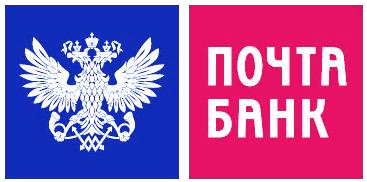 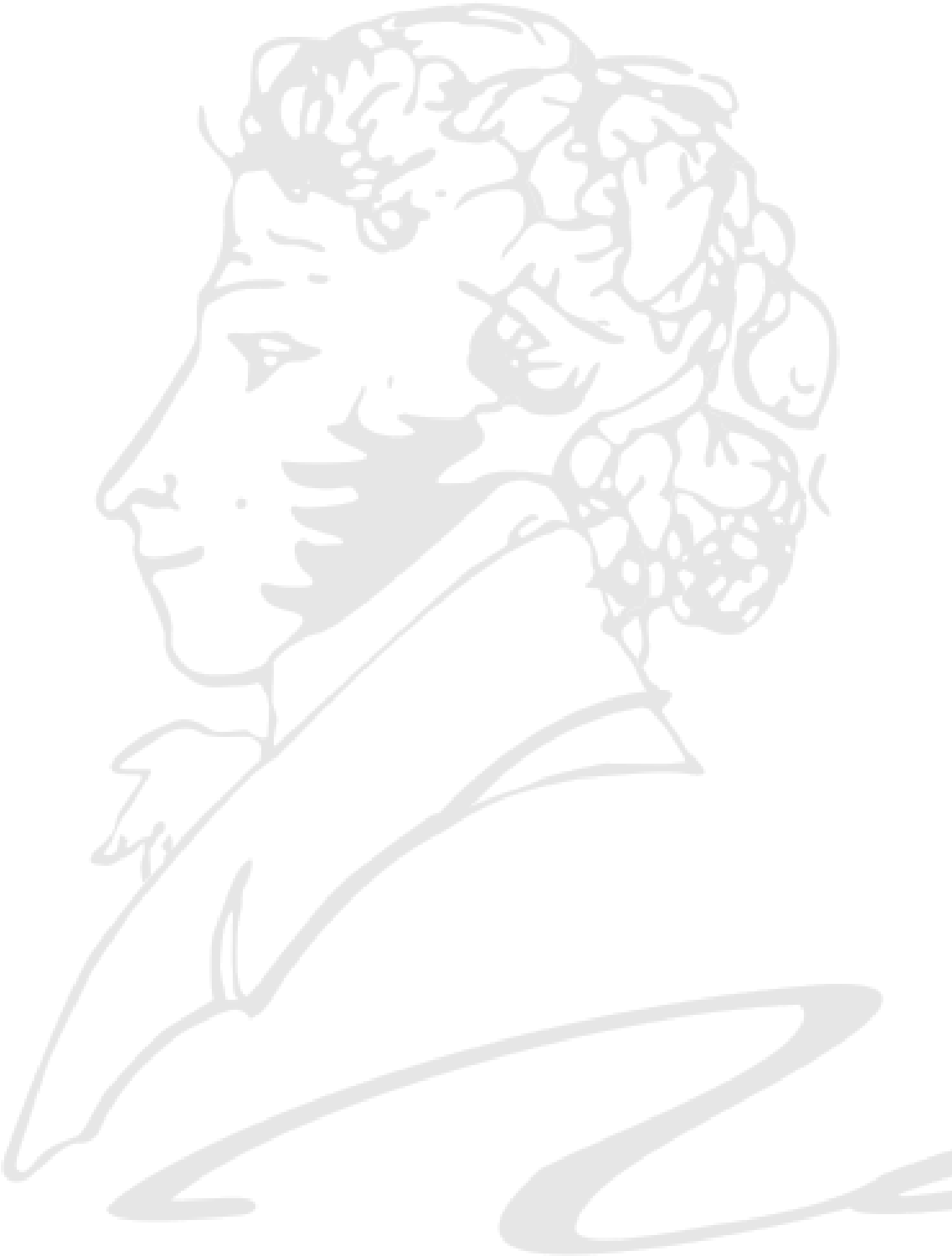 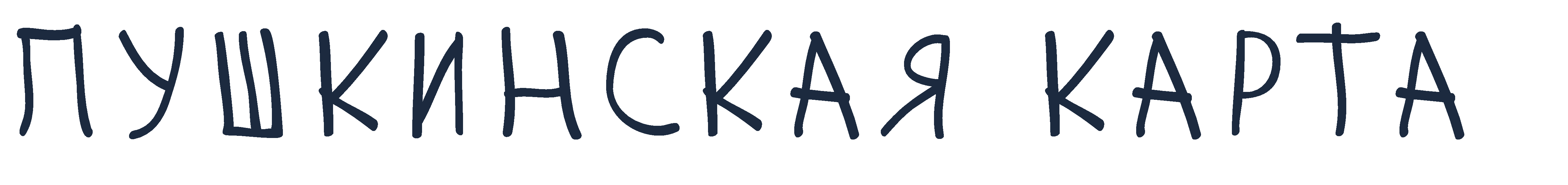 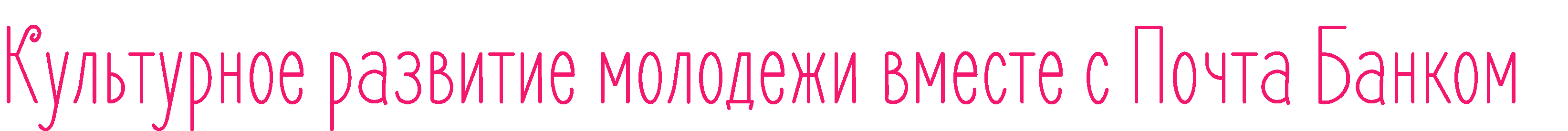 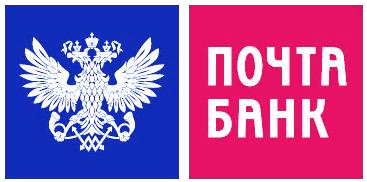 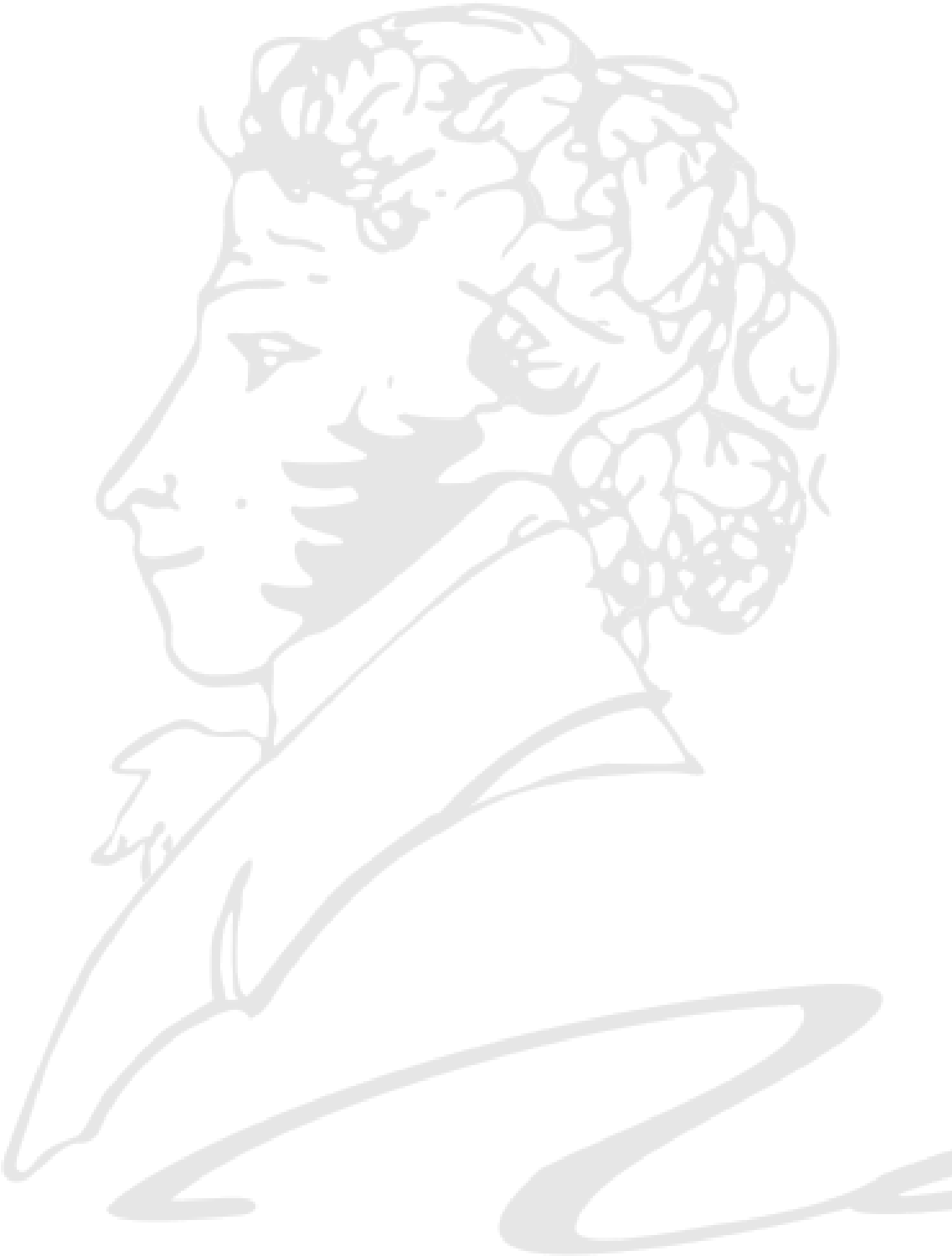 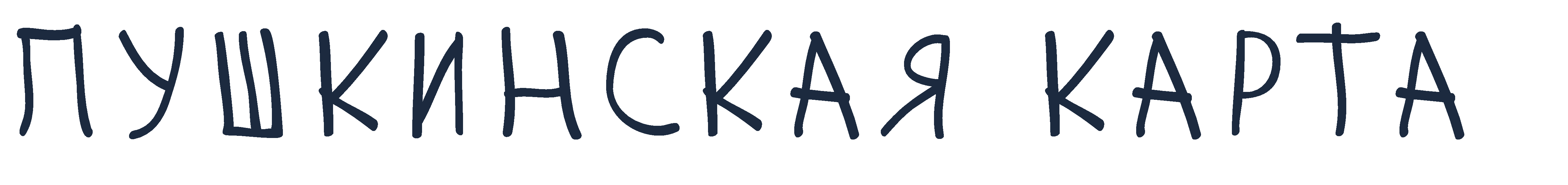 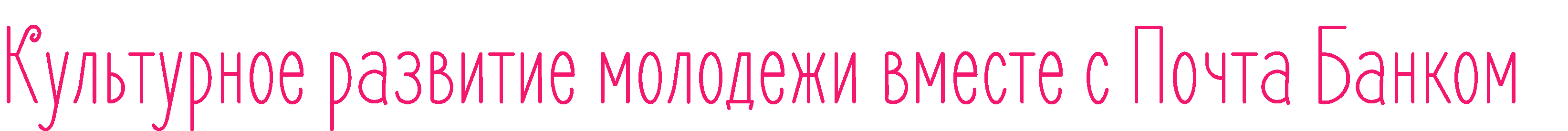 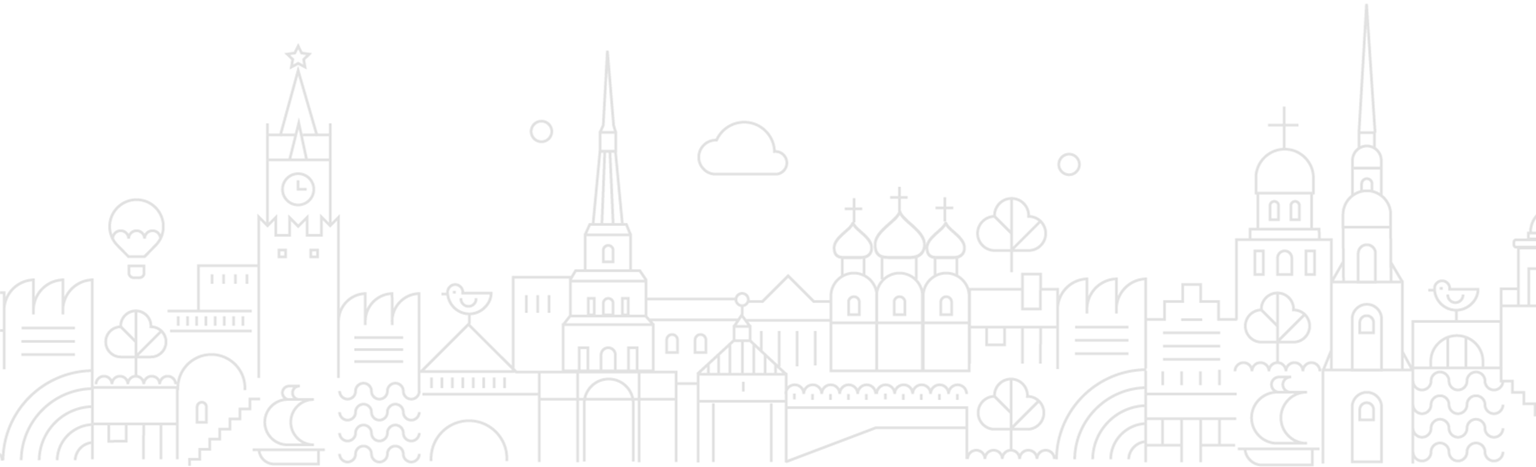 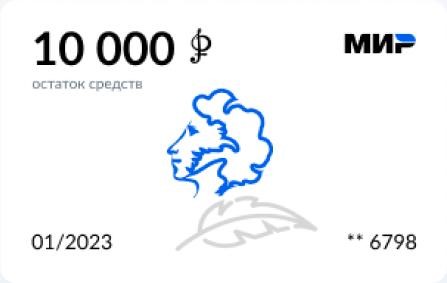 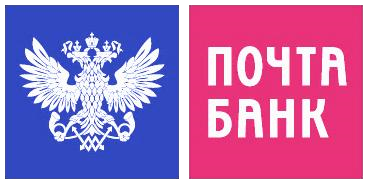 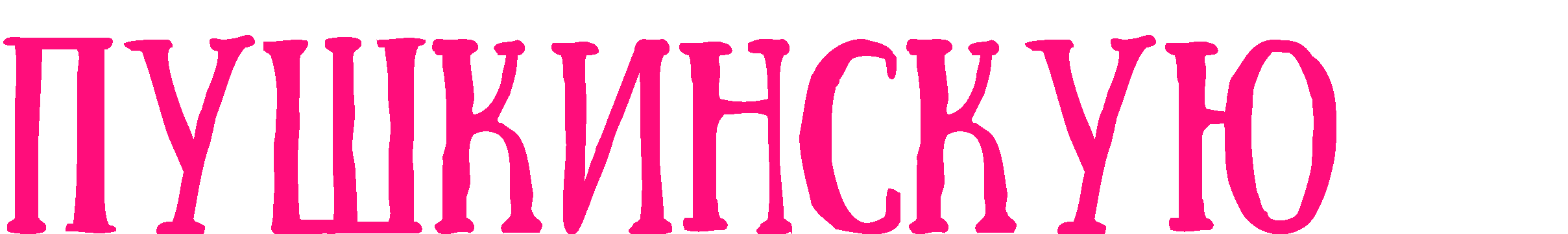 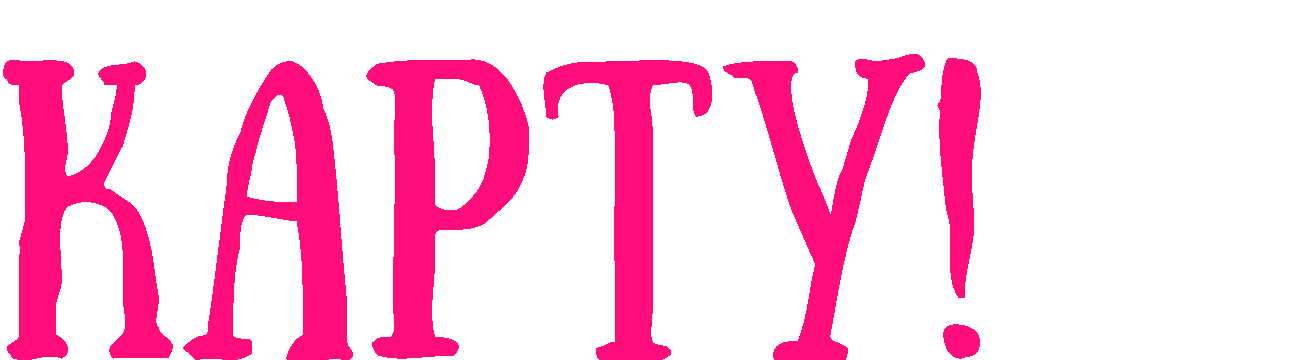 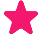 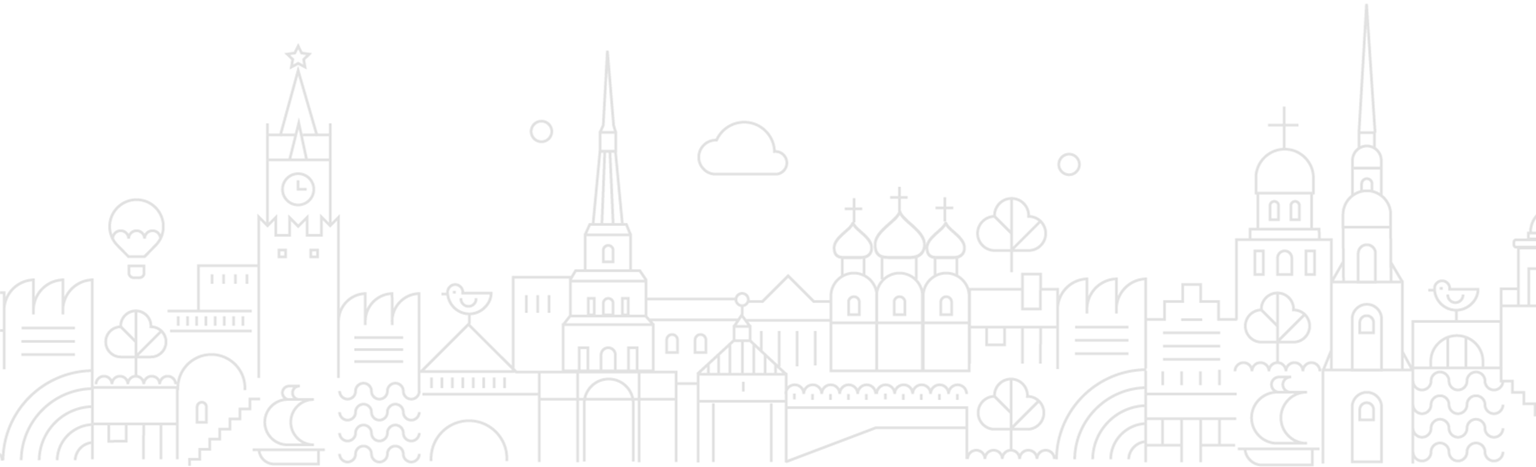 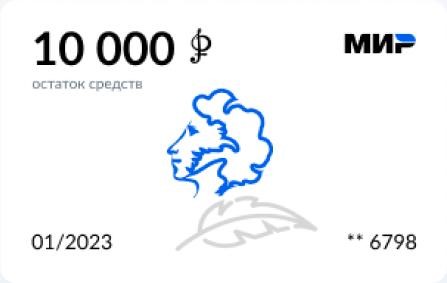 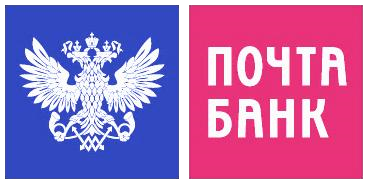 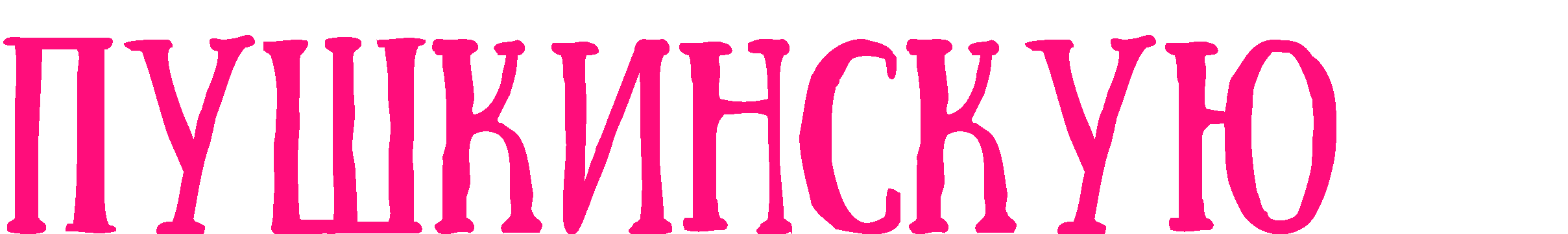 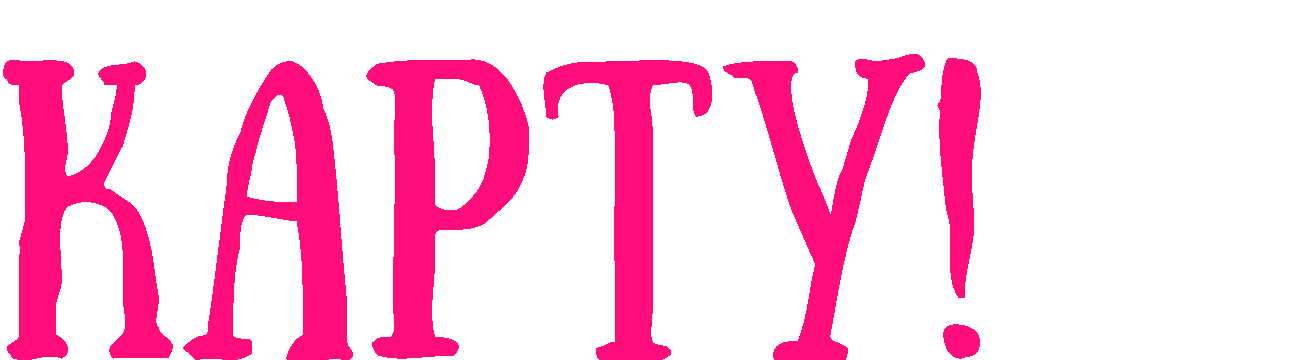 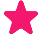 – это банковская карта «МИР» от почта банка с лимитом 3 000 «пушкинских» рублей*для оплаты билетов в организациях культуры.СУБСИДИЯ	ЛИМИТ ПО КАРТЕ НЕ КРЕДИТНЫЙ – ЭТО СУБСИДИЯ 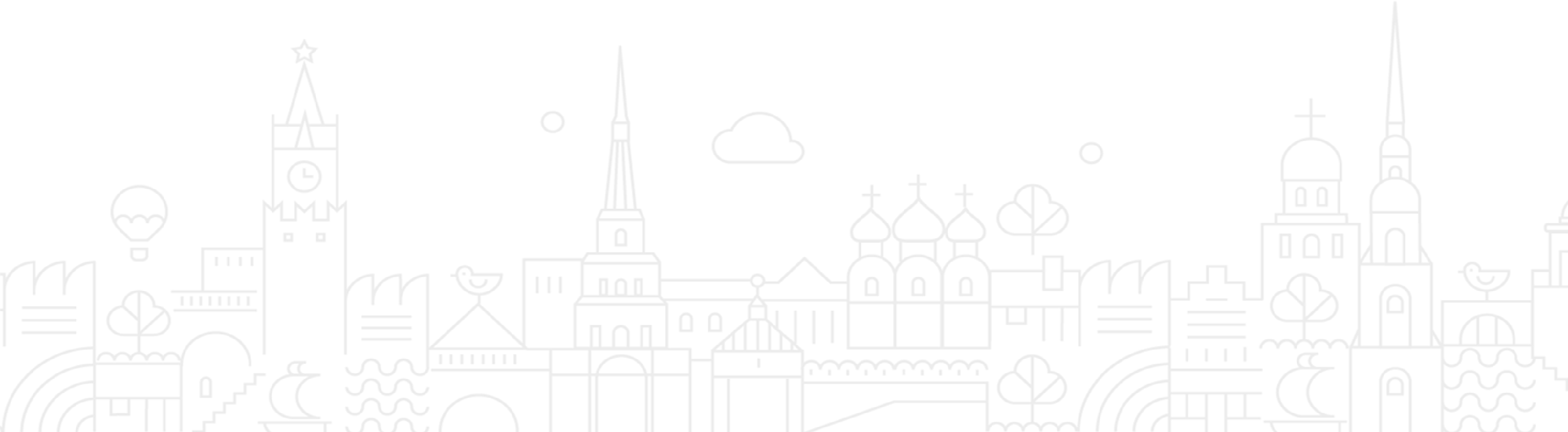 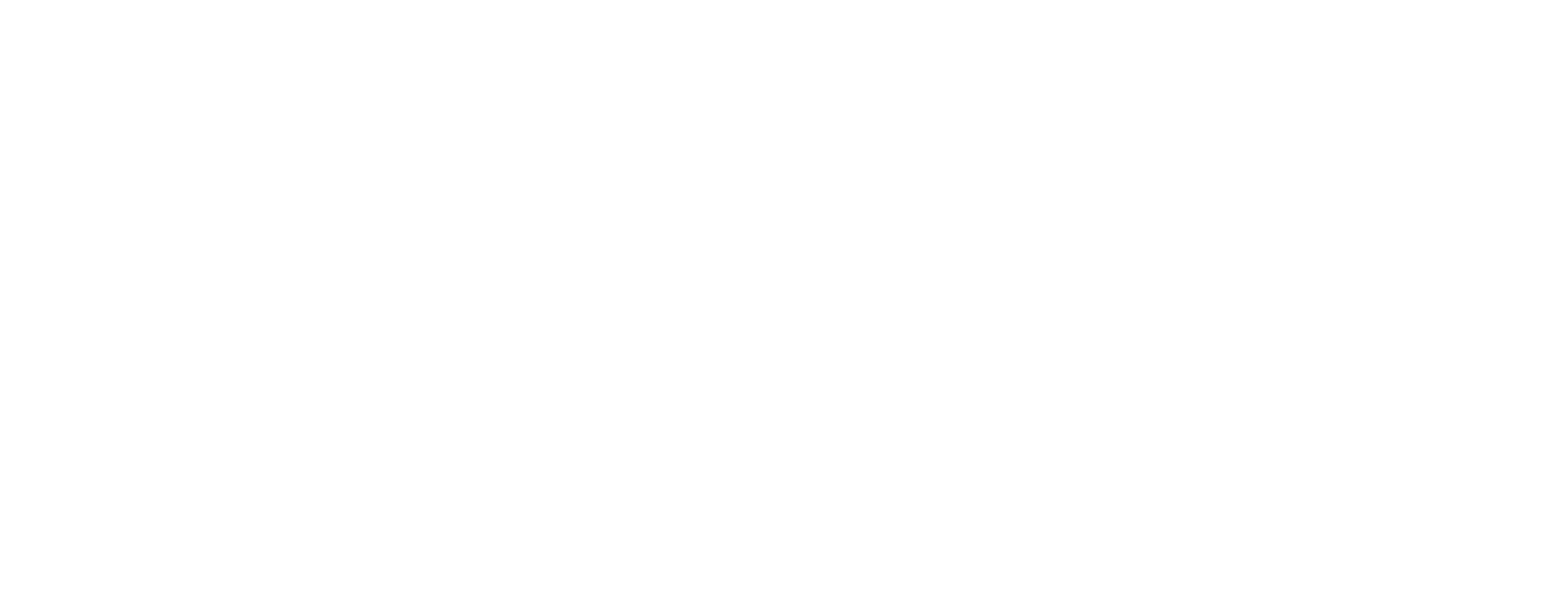 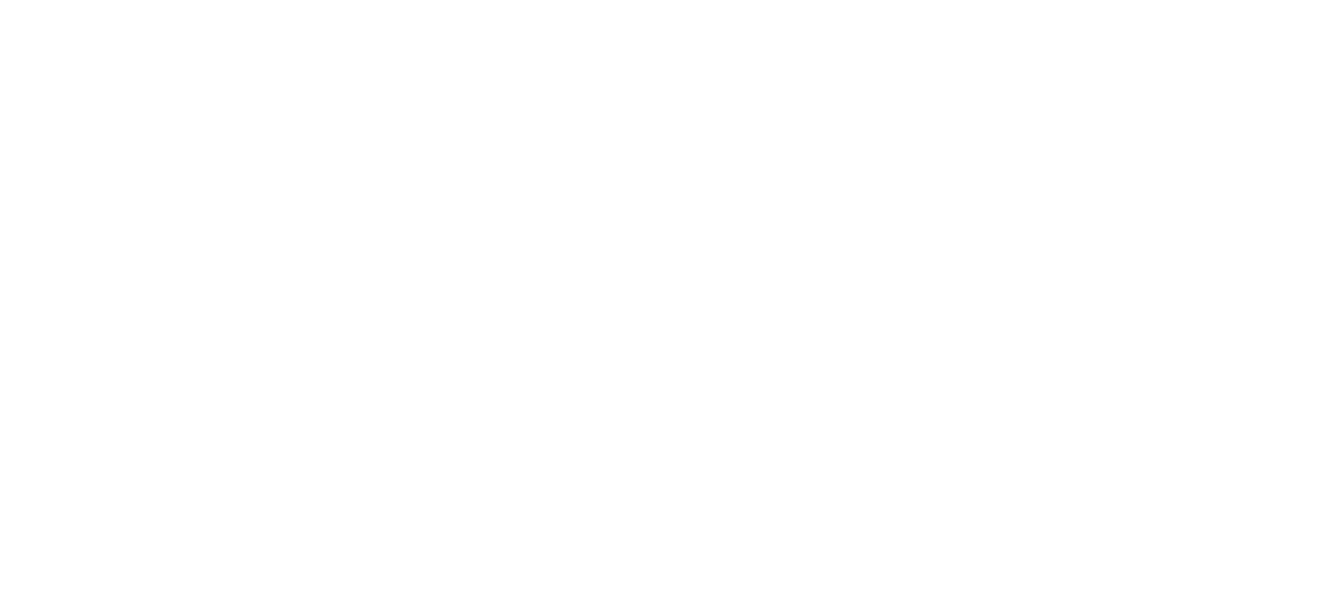 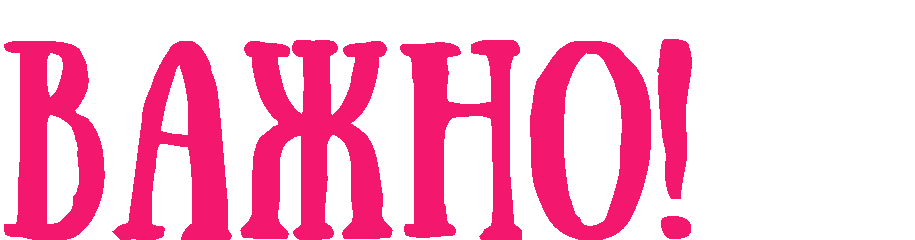 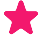 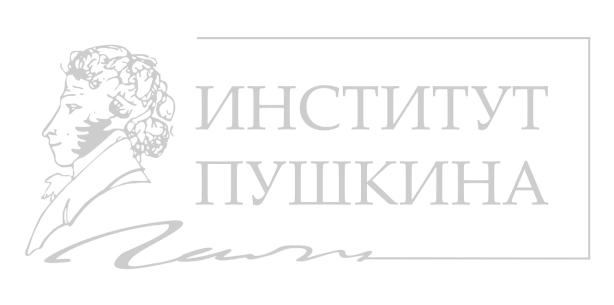 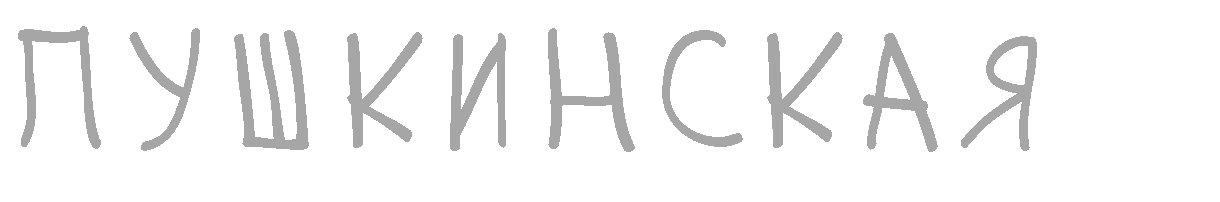 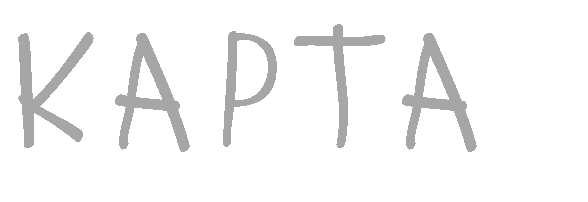 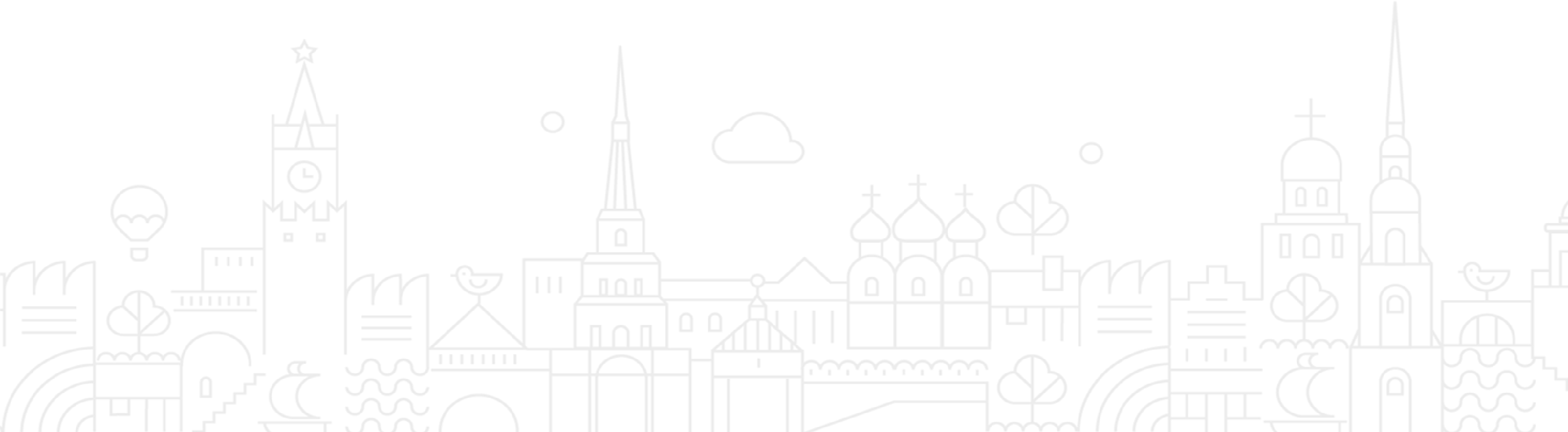 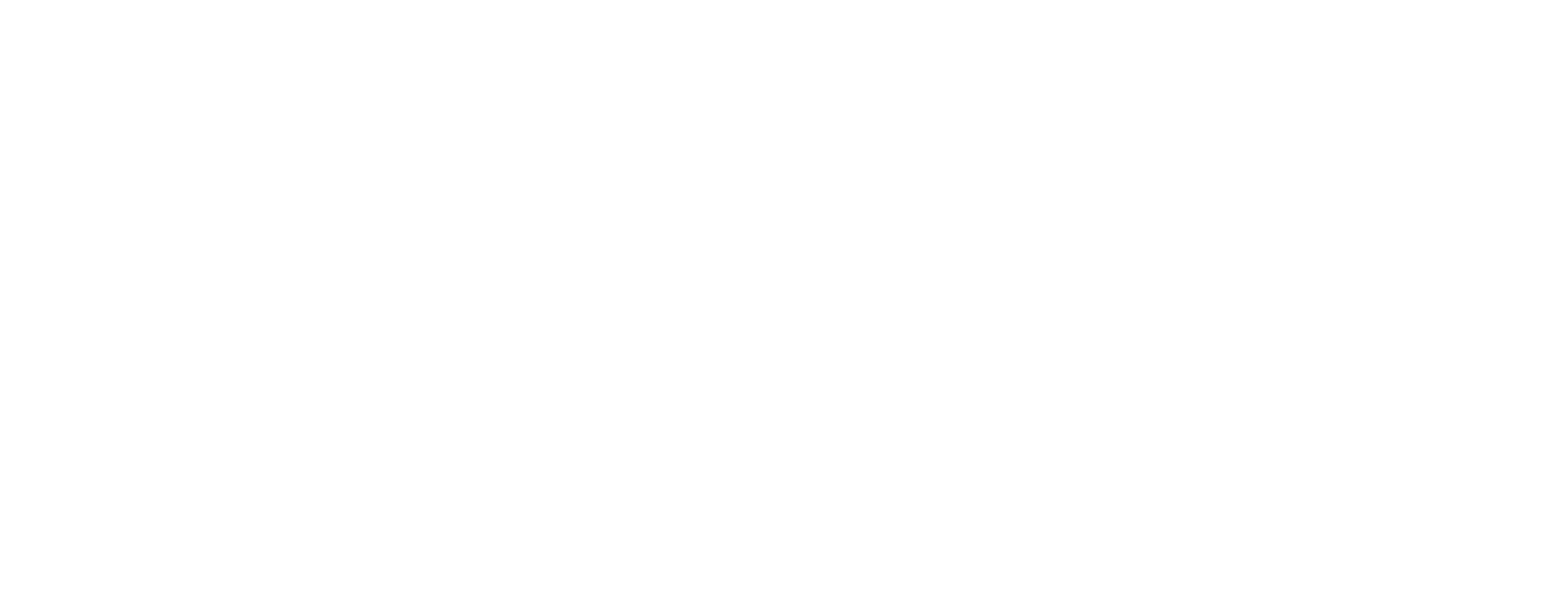 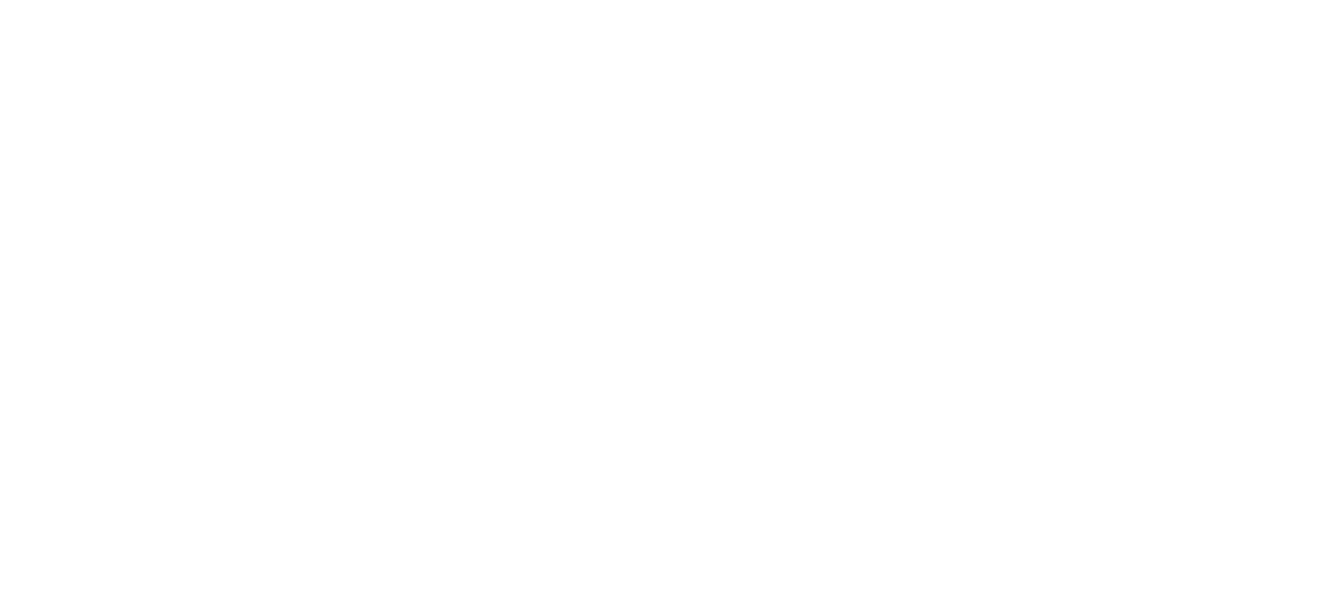 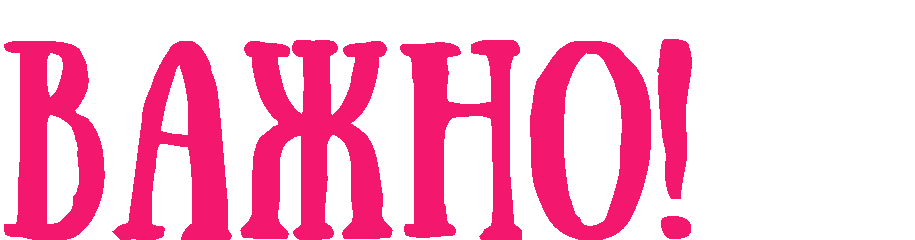 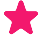 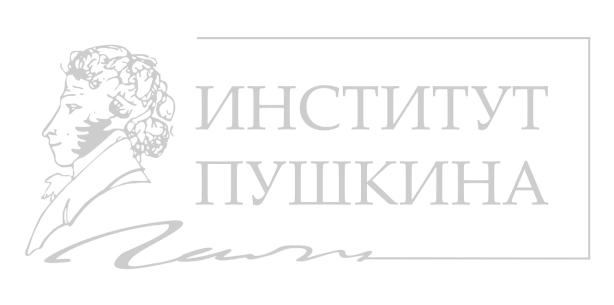 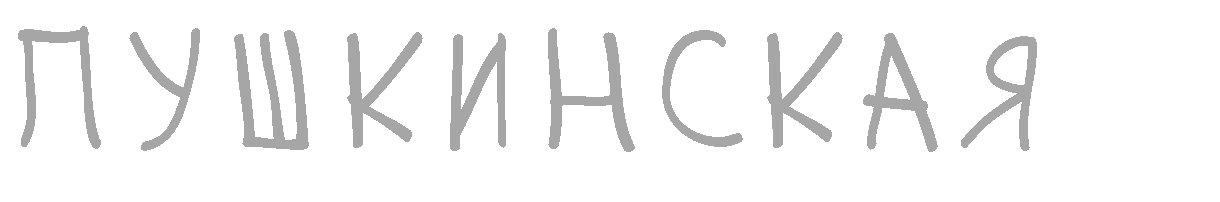 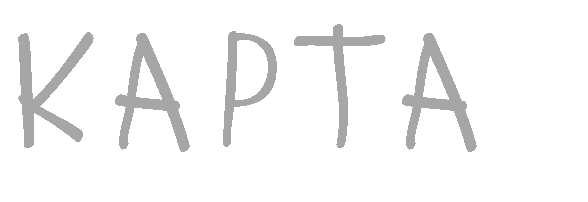 от государства для развития  культурного досуга. пополнение карты и иные операции не предусмотрены.*лимит – 3000 руб. установлен до конца 2021 годаПодключаем к воспитанию молодежи государственные, муниципальные и частные организации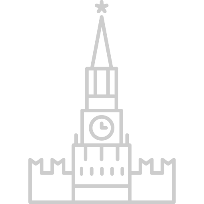 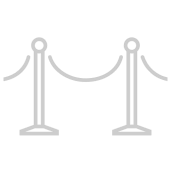 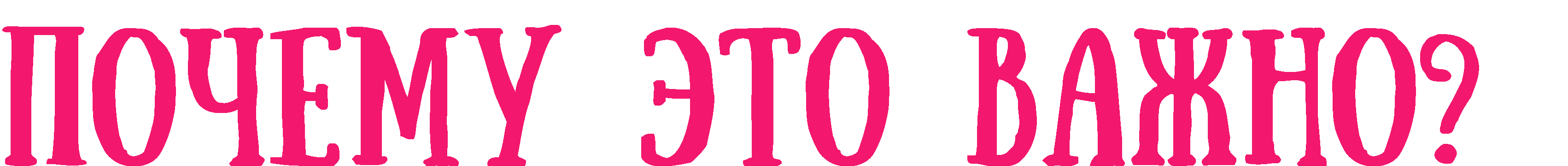 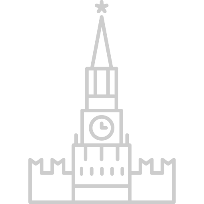 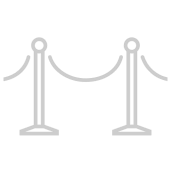 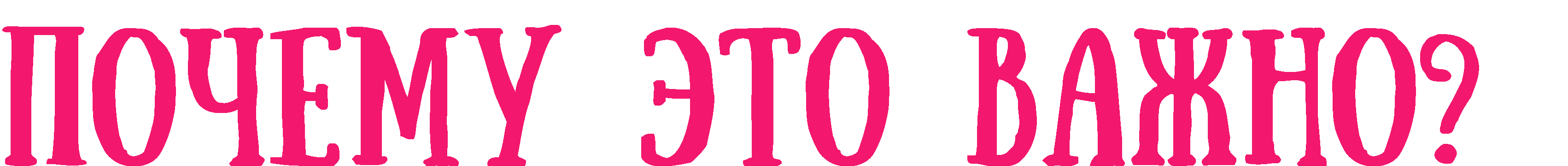 ФОРМИРУЕМ ЗНАНИЯ О МУЗЫКАЛЬНОМ, ТЕАТРАЛЬНОМ, ИЗОБРАЗИТЕЛЬНОМ ИСКУССТВЕ И НАРОДНОМ ТВОРЧЕСТВЕРАЗВИВАЕМ ЭРУДИЦИЮ, РАСШИРЯЕМ КРУГОЗОР И ЦИТАТНОЕ ПОЛЕ ДЕТЕЙ И МОЛОДЕЖИПОВЫШАЕМ ОБЩИЙ УРОВЕНЬ ЗНАНИЙ ПОДРАСТАЮЩЕГО ПОКОЛЕНИЯ  ОБ ИСТОРИКОКУЛЬТУРНОМ НАСЛЕДИИИ СТРАНЫ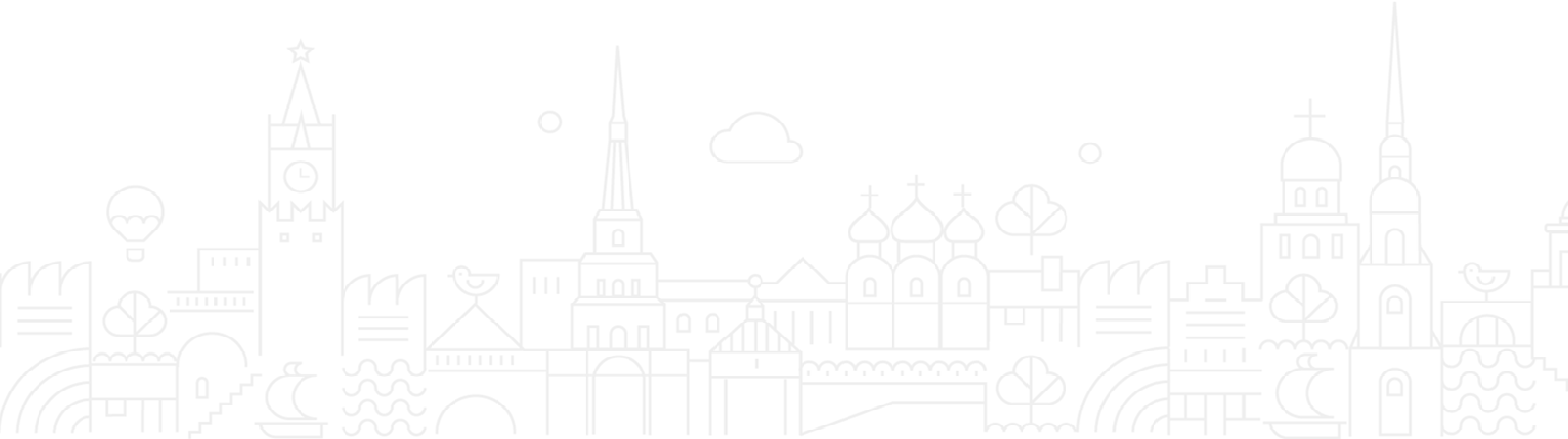 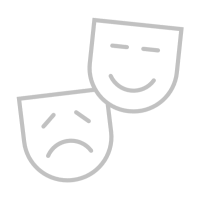 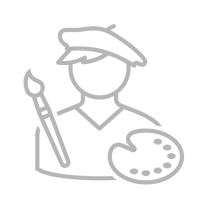 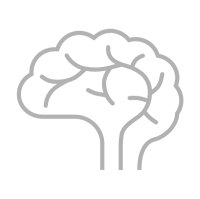 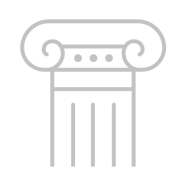 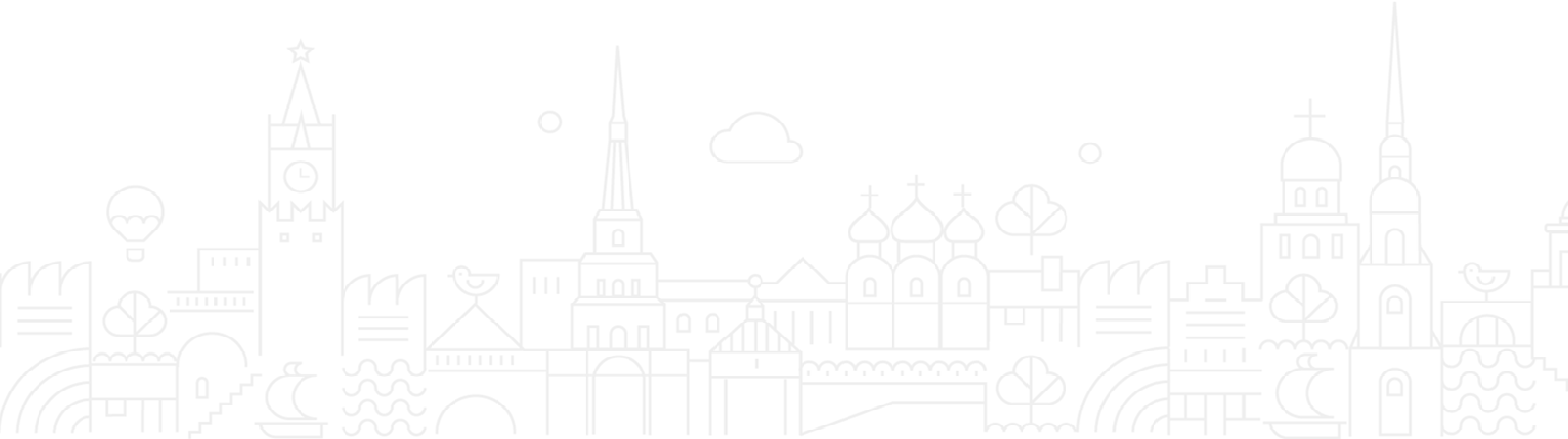 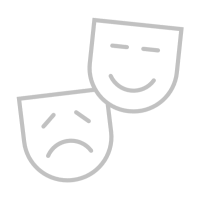 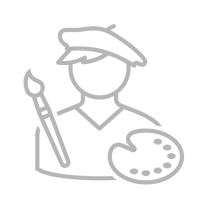 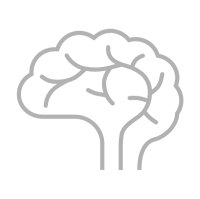 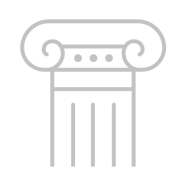 ФОРМИРУЕМ ЭМОЦИОНАЛЬНО-ЦЕННОСТНОЕ ВОСПРИЯТИЕ МИРА ИСКУССТВ, РАЗВИТИЕ ХУДОЖЕСТВЕННОГО ВКУСА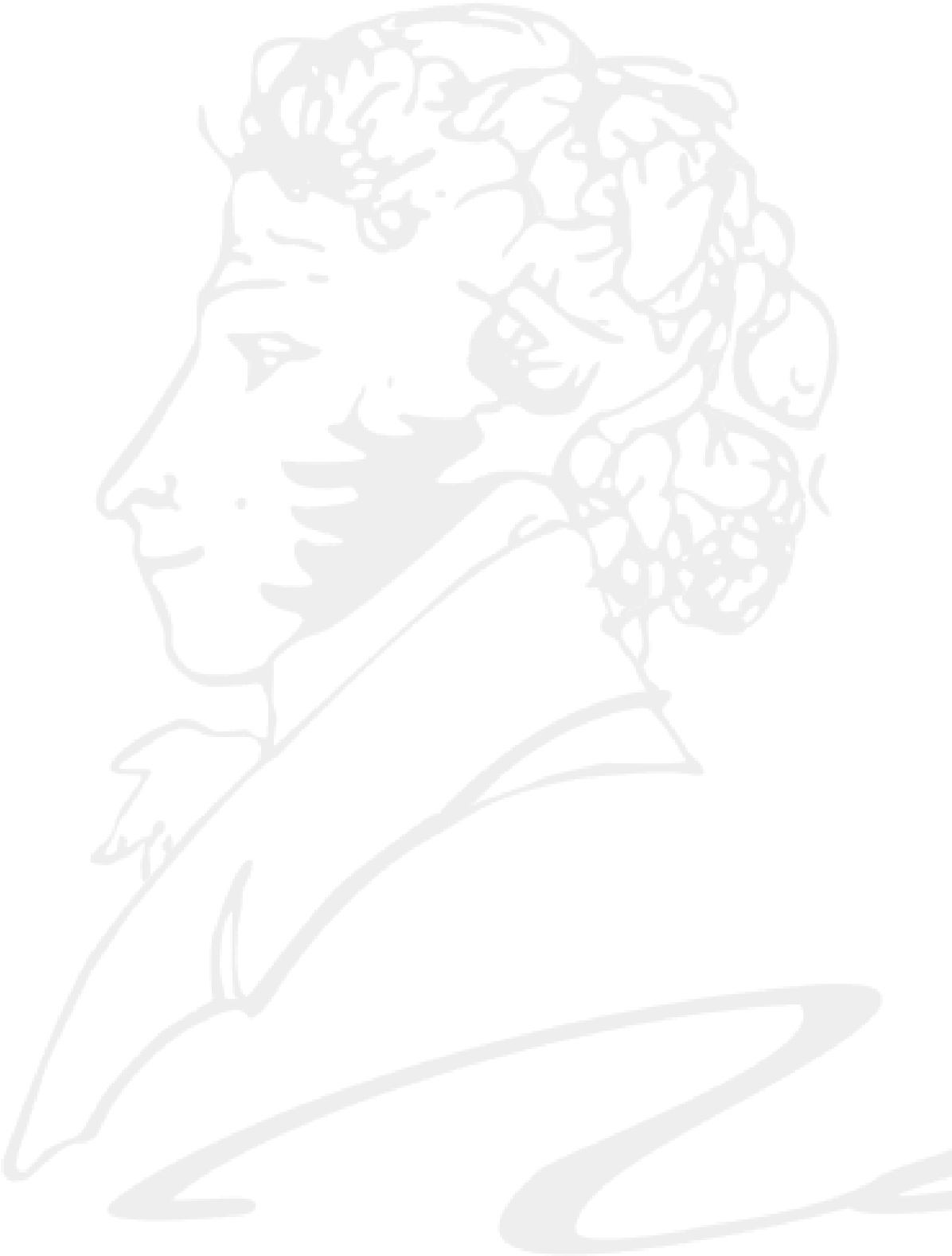 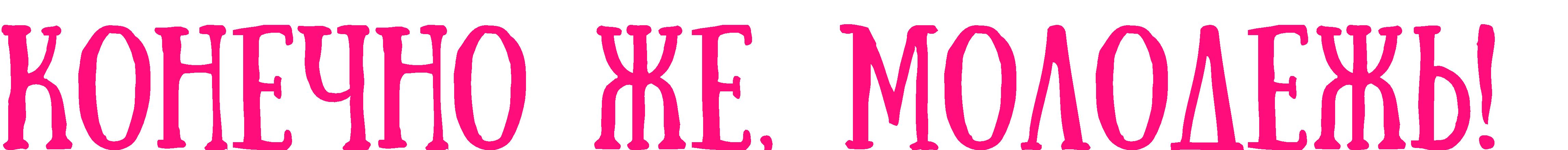 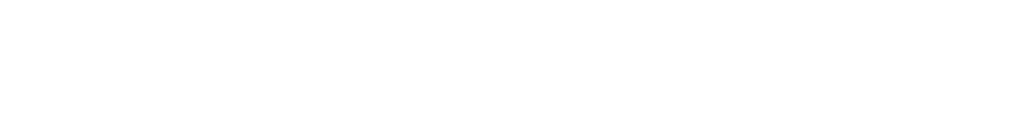 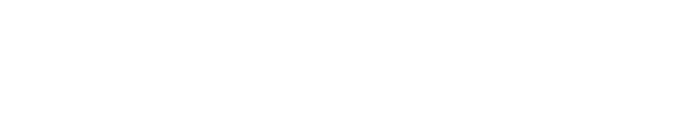 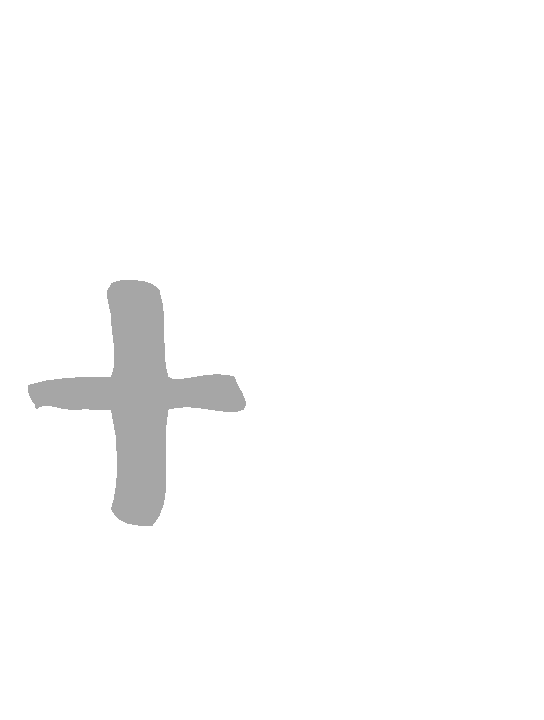 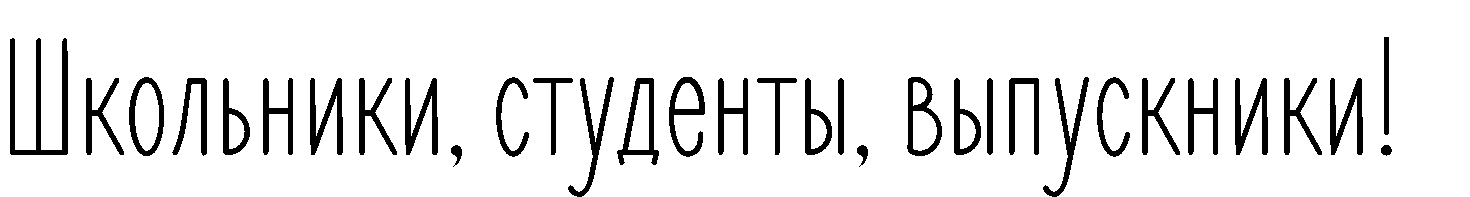 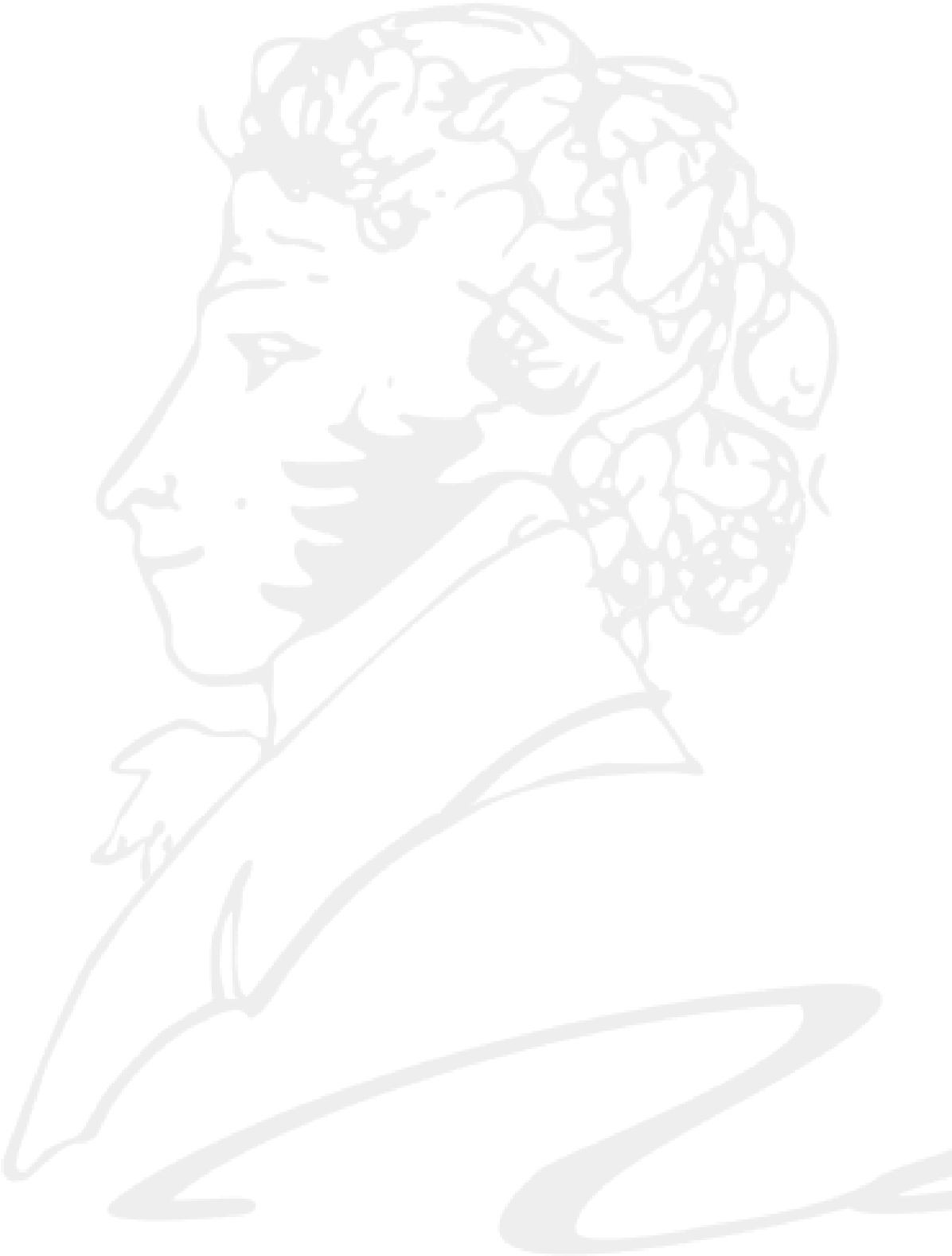 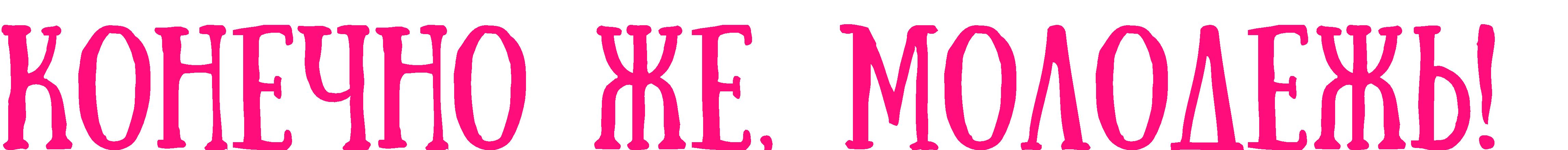 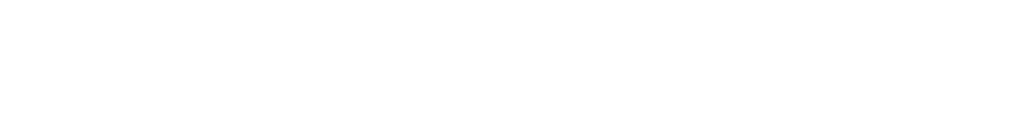 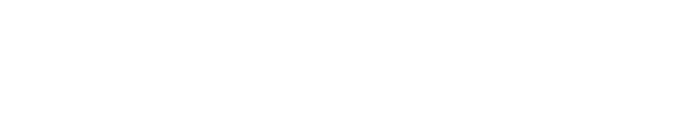 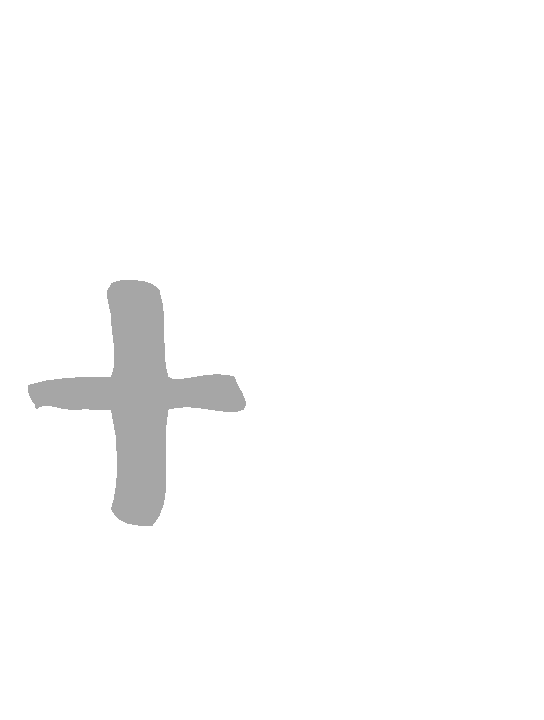 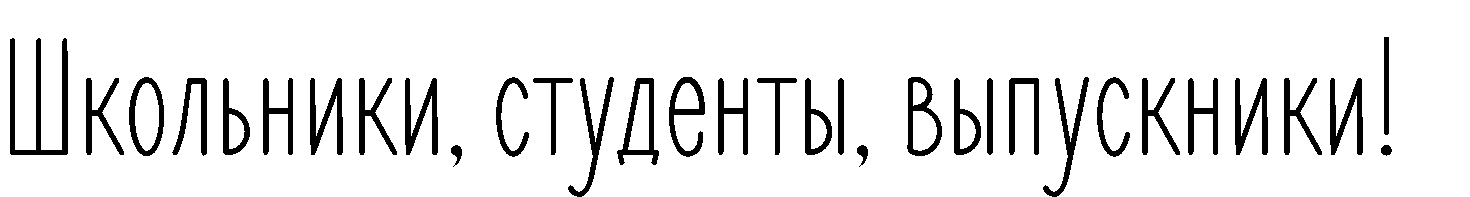 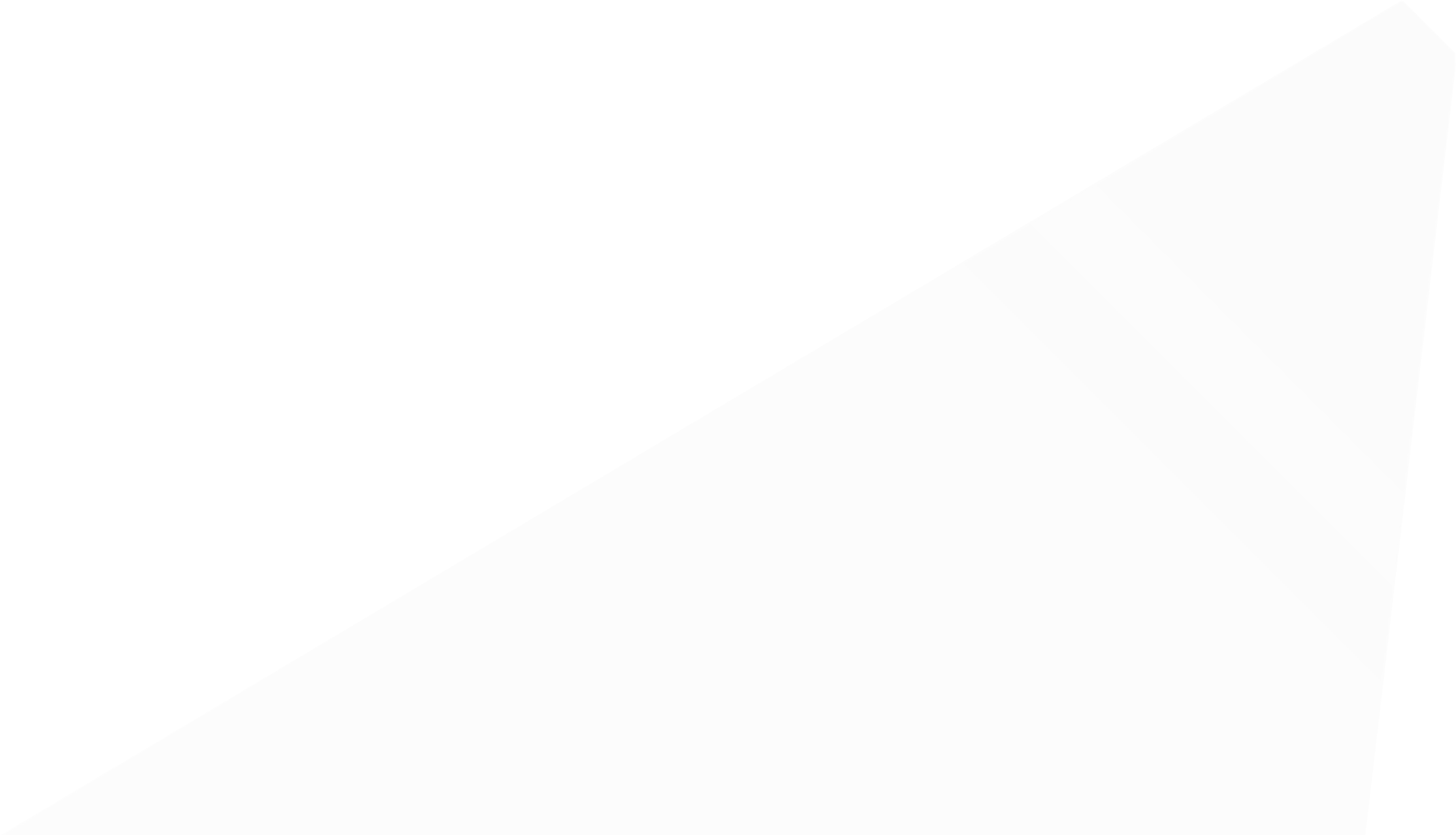 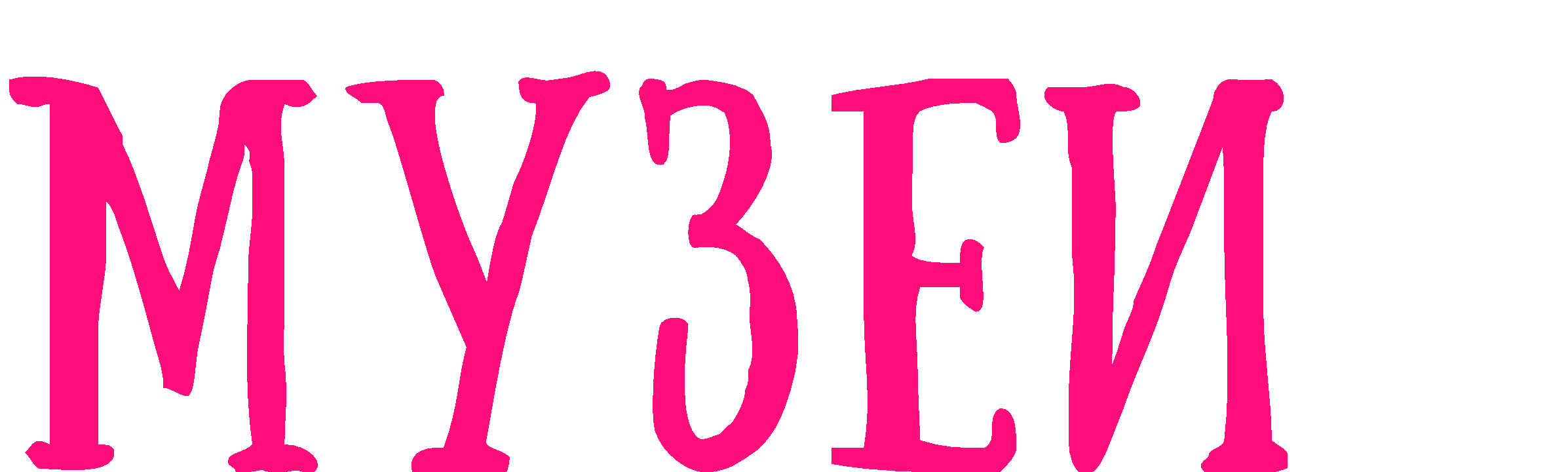 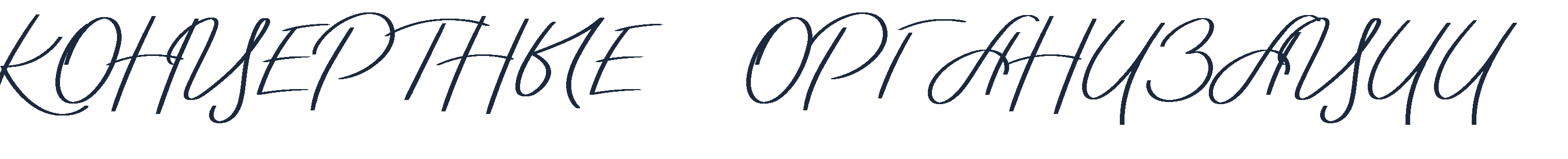 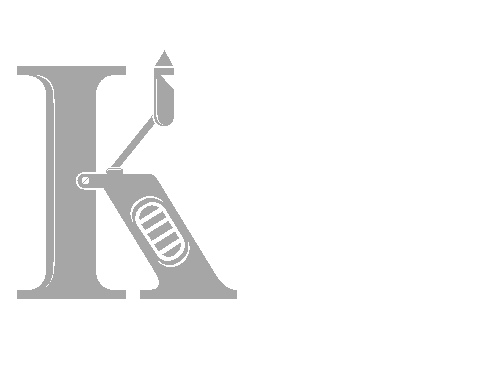 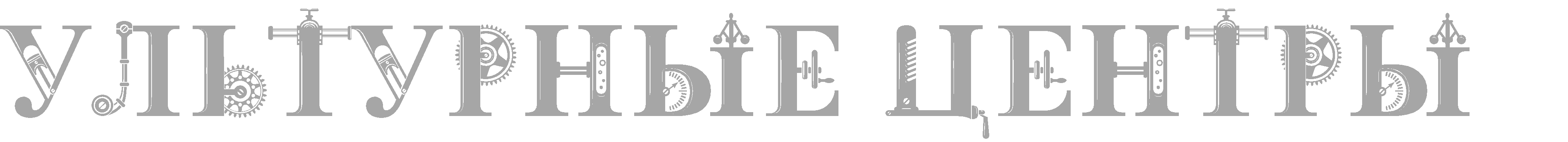 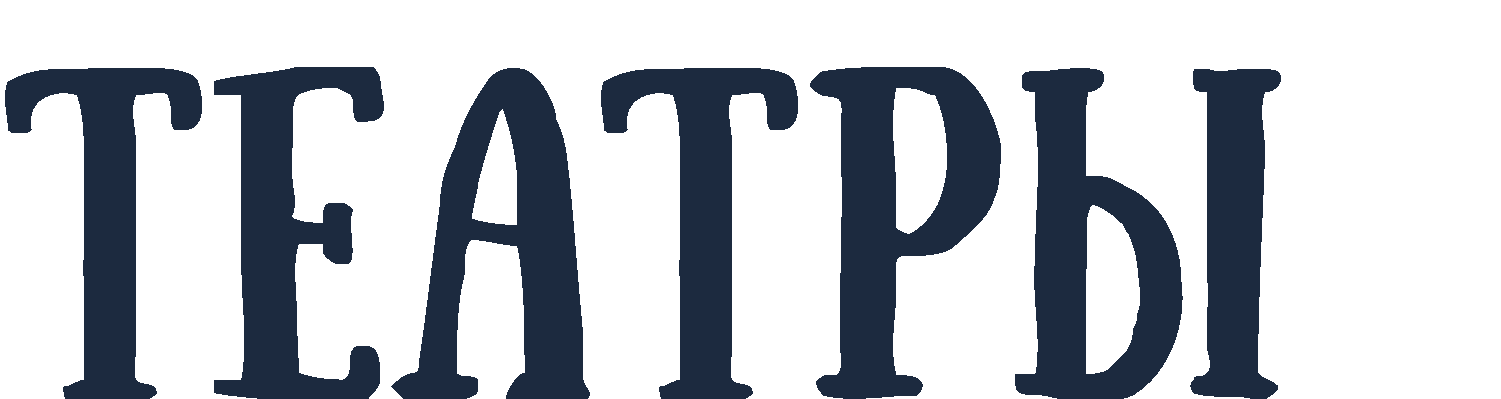 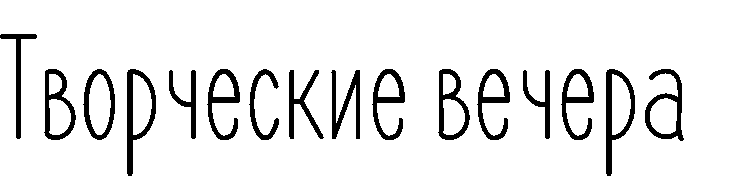 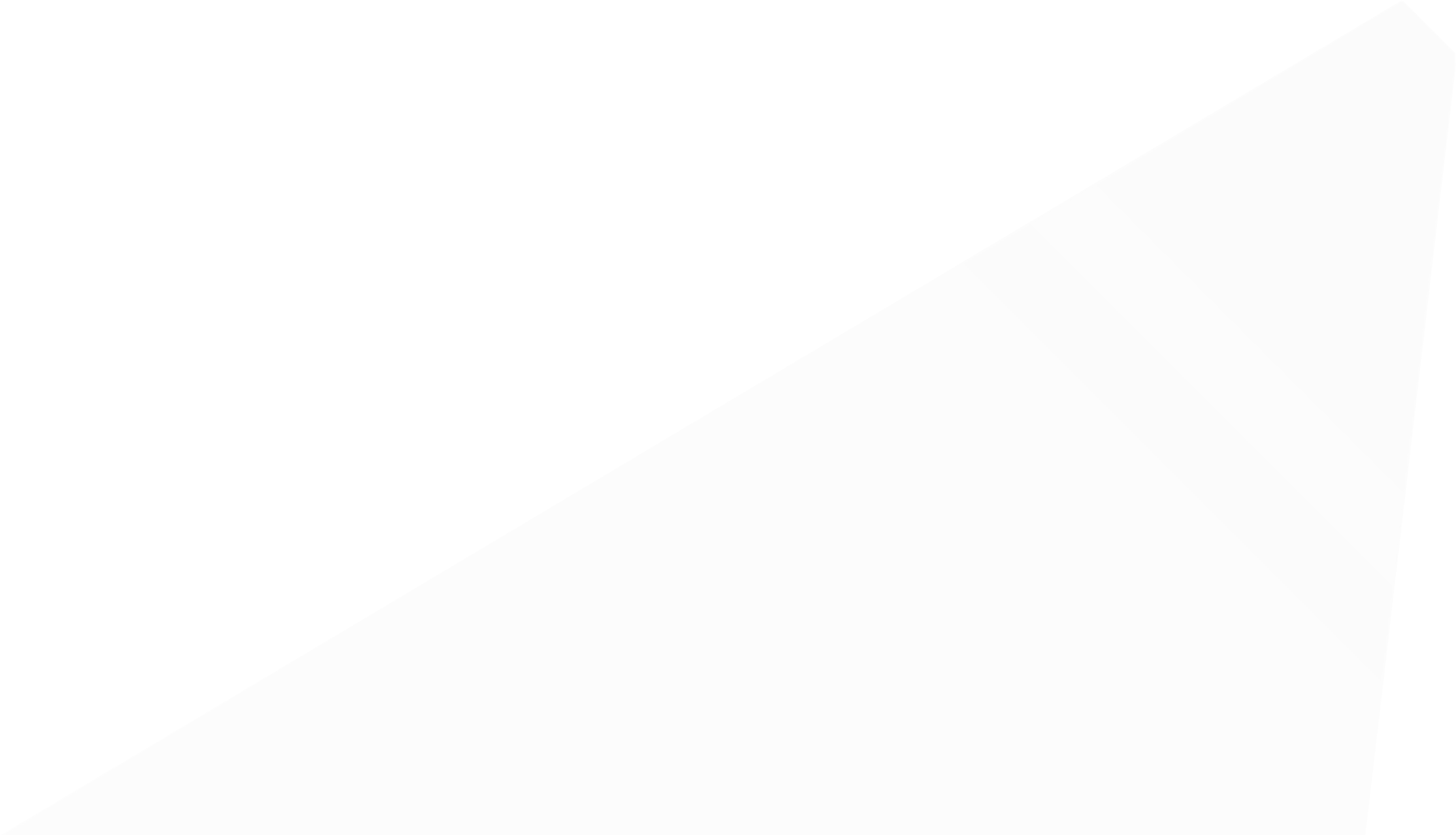 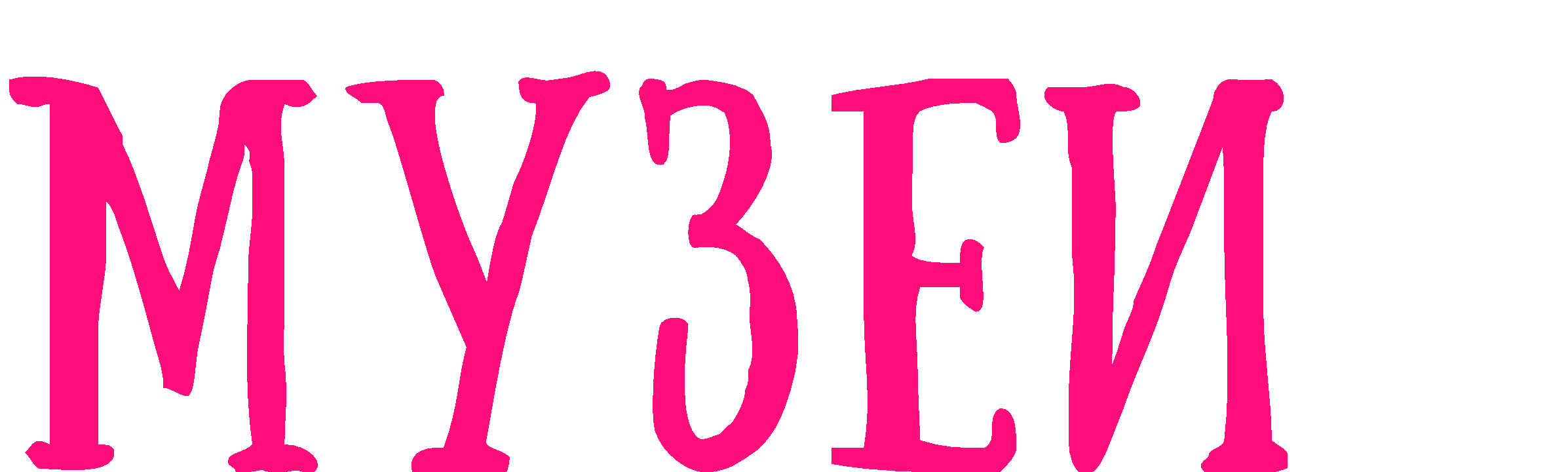 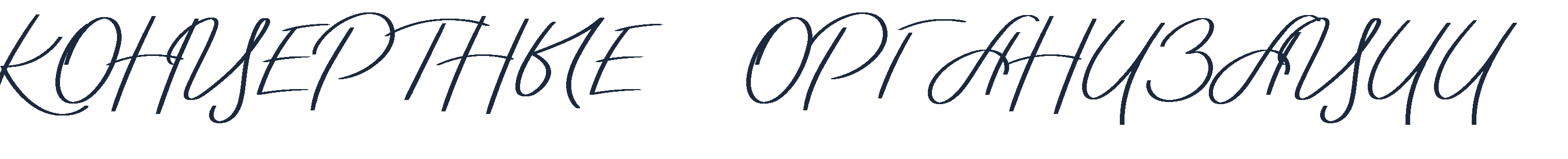 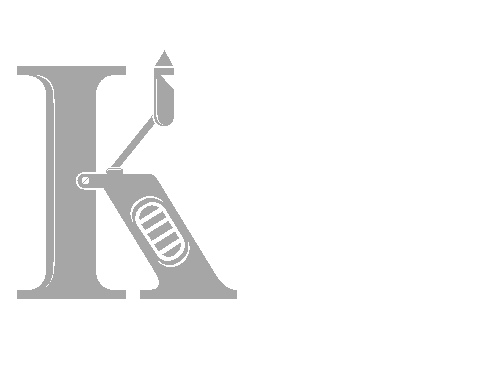 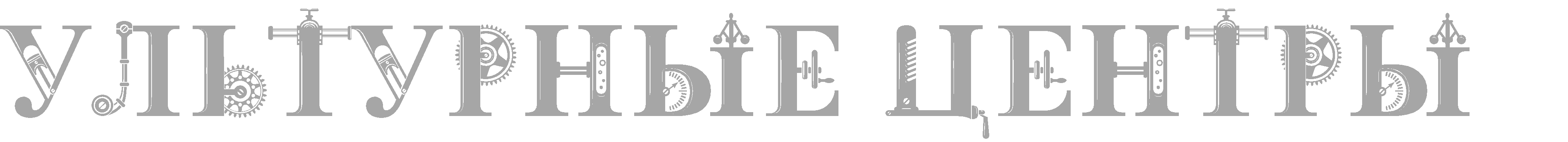 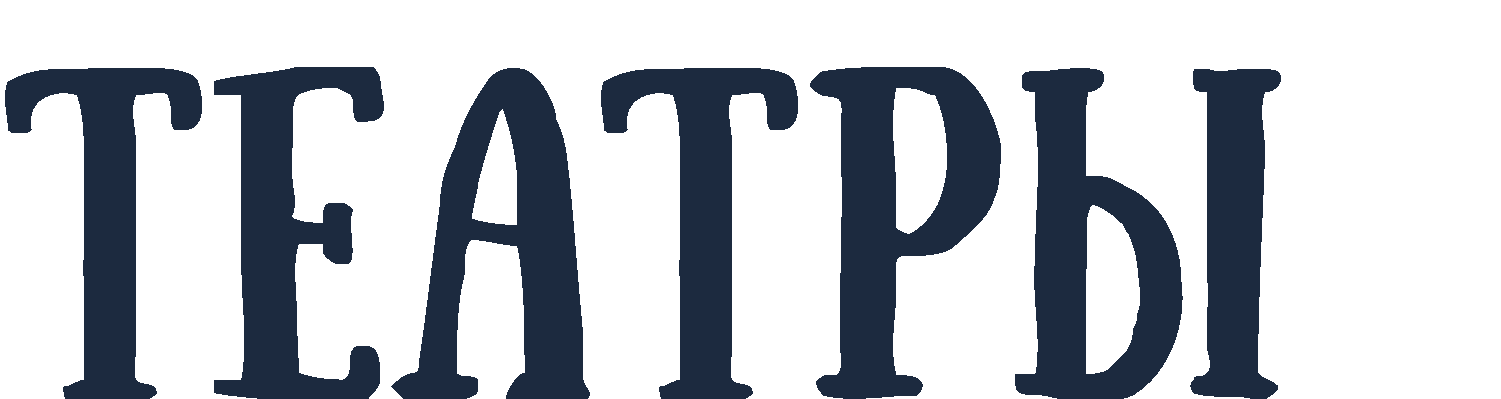 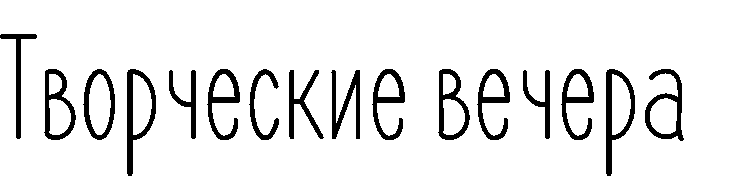 ПРЕИМУЩЕСТВА ПУШКИНСКОЙ КАРТЫВЫБОР КАРТЫ: ВИРТУАЛЬНАЯ ИЛИ БОЛЬШОЙ ВЫБОР КУЛЬТУРНЫХ 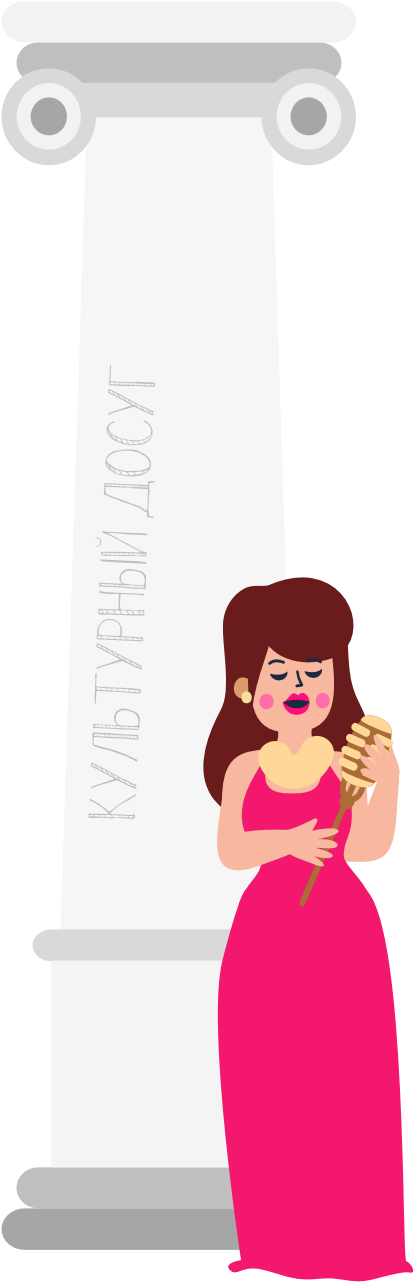 	 ПЛАСТИК (при необходимости)		МЕРОПРИЯТИЙ 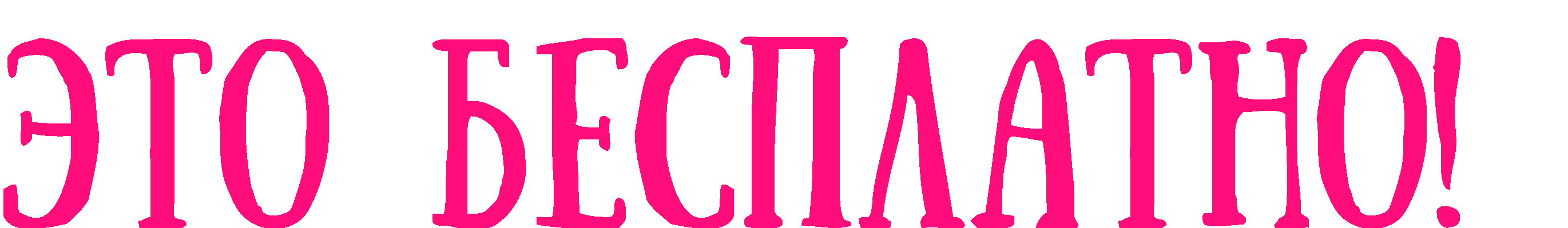 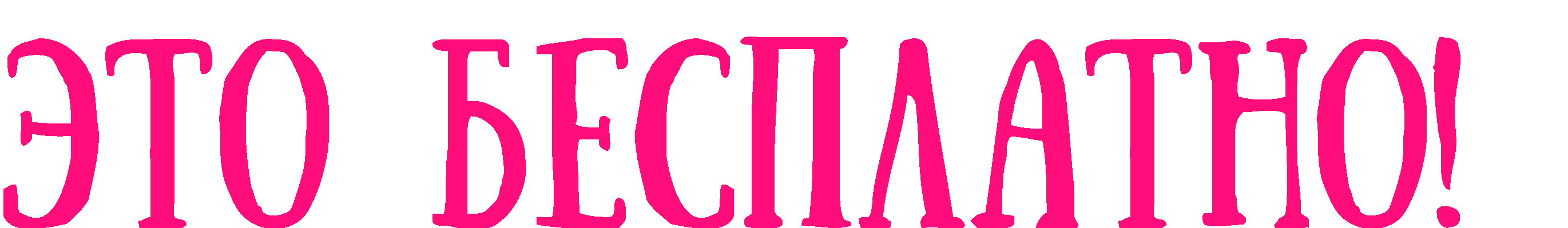 ДОСТУП К БАЛАНСУ 24/7 УДОБНАЯ ПОКУПКА БИЛЕТОВ ОНЛАЙН ИЛИ В КАССЕ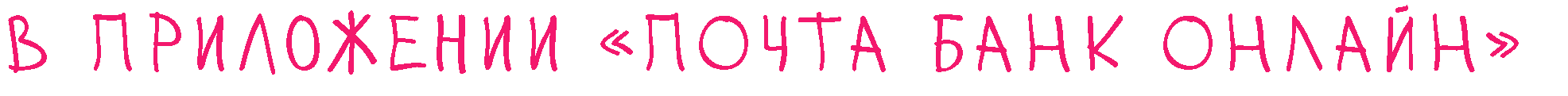 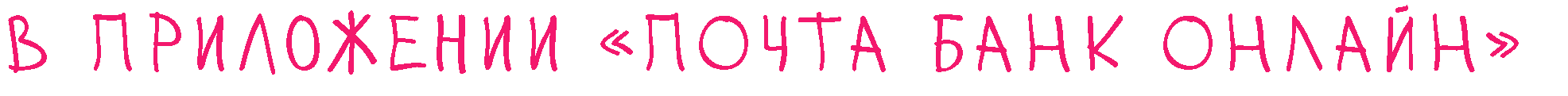 	 ОПЛАТА ТЕЛЕФОНОМ ЧЕРЕЗ 	ВОЗМОЖНОСТЬ КУПИТЬ БИЛЕТЫ С PAY (APPLE, MIR , Samsung)ДОПЛАТОЙ ГДЕ МОЖНО ПРОКОНСУЛЬТИРОВАТЬСЯ И ОФОРМИТЬ?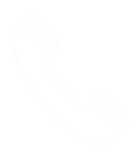 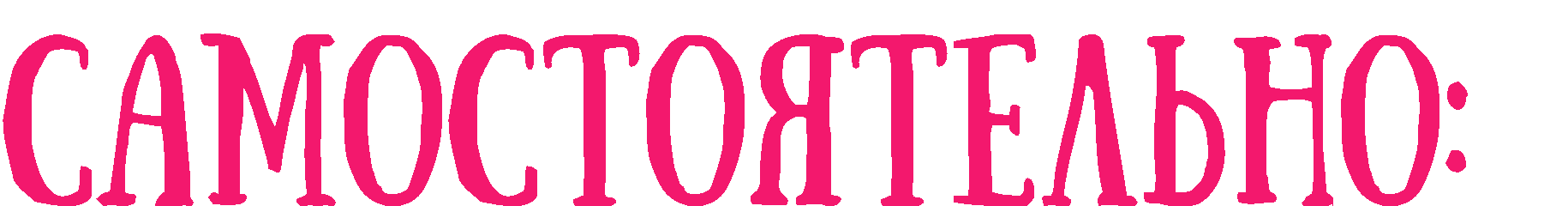 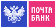 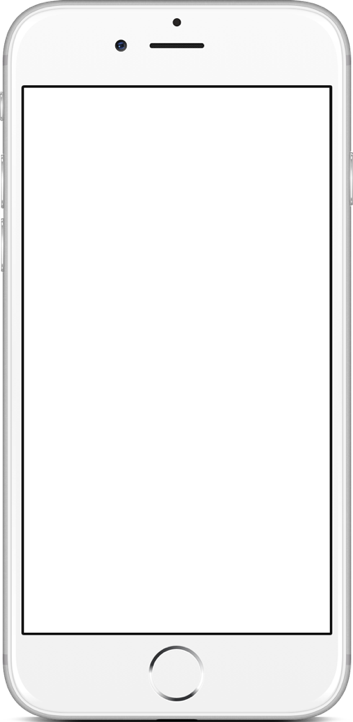 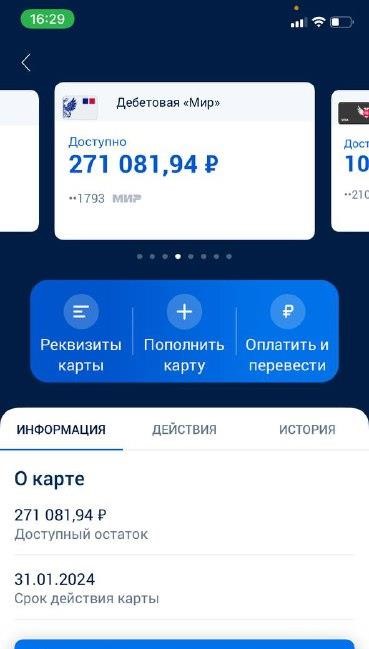 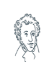 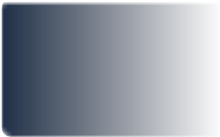 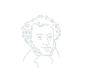 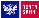 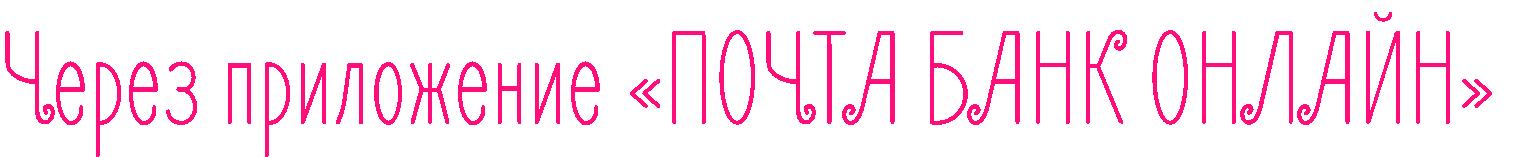 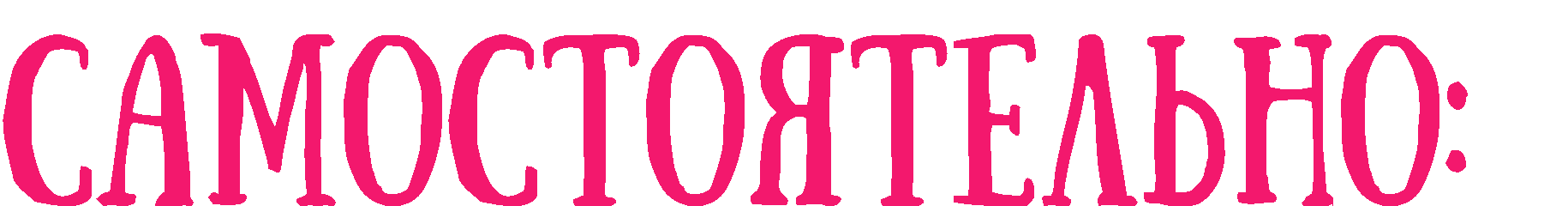 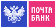 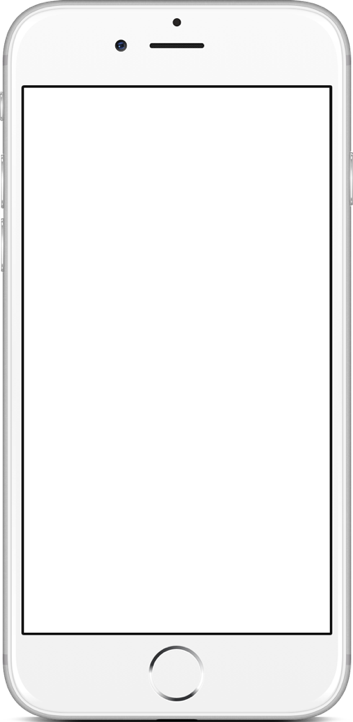 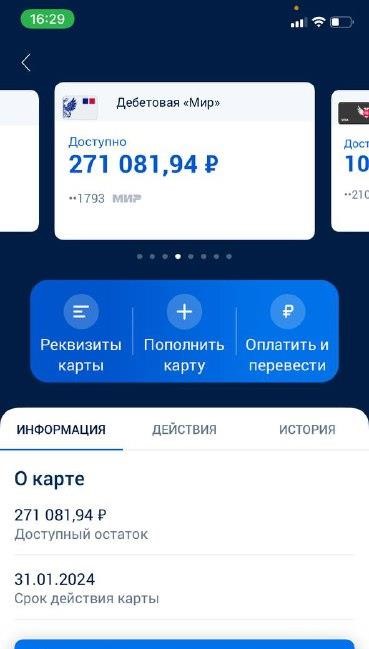 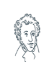 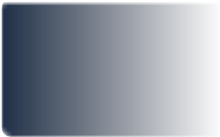 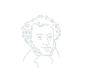 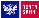 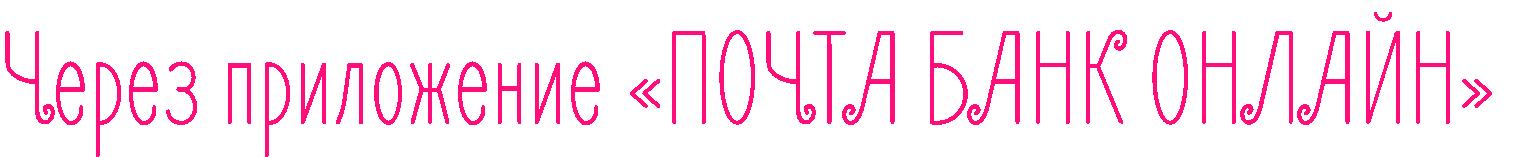 Доп. Консультация: на горячей линии почта банка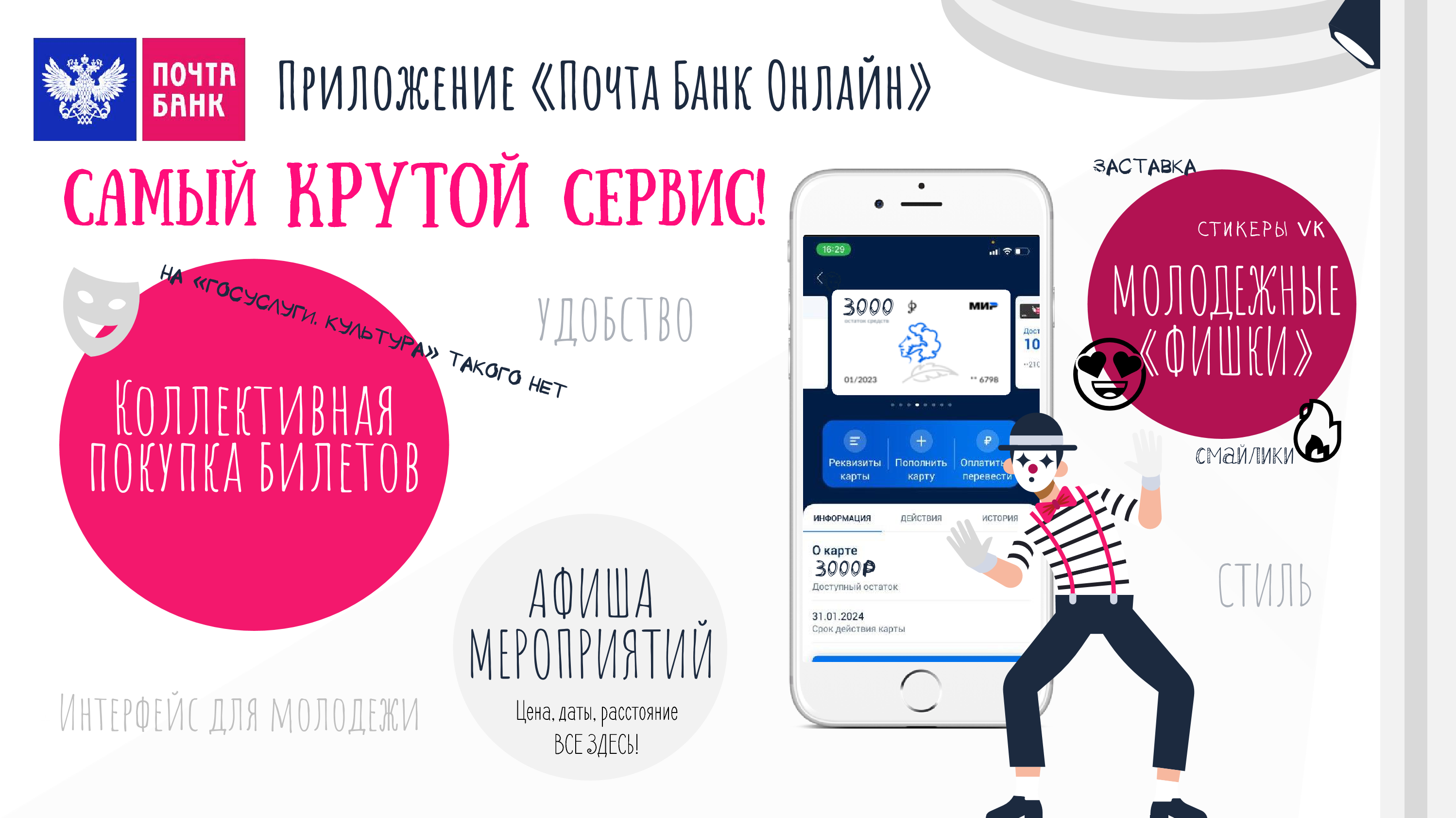 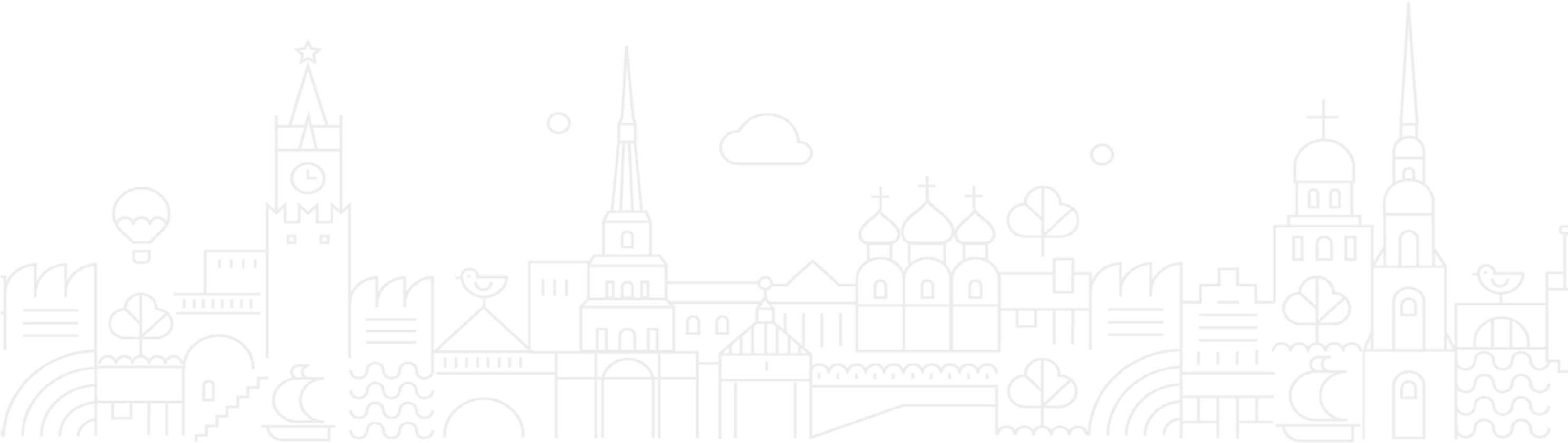 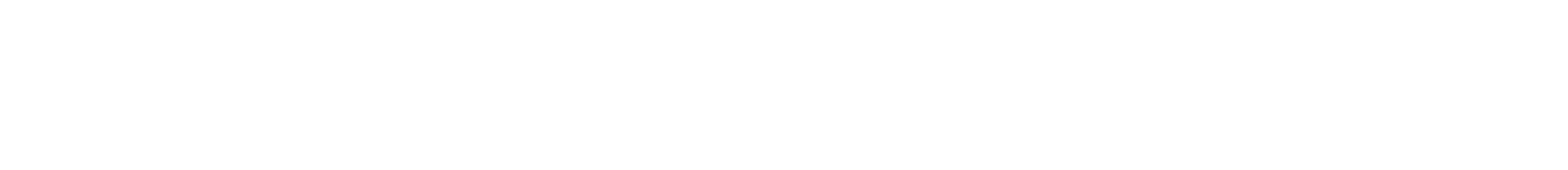 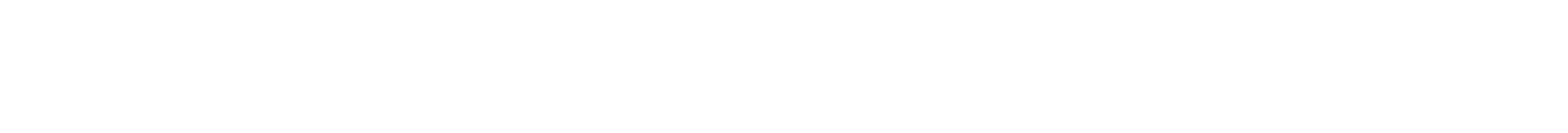 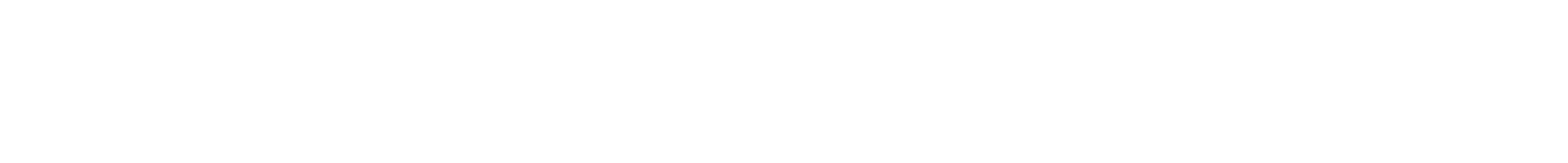 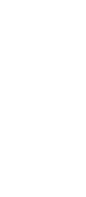 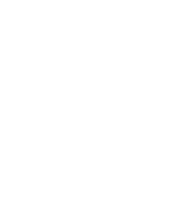 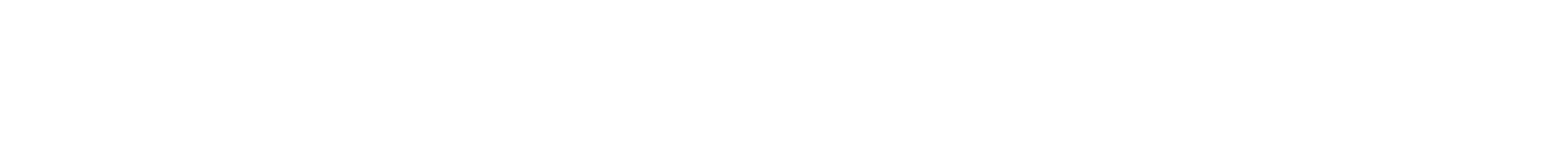 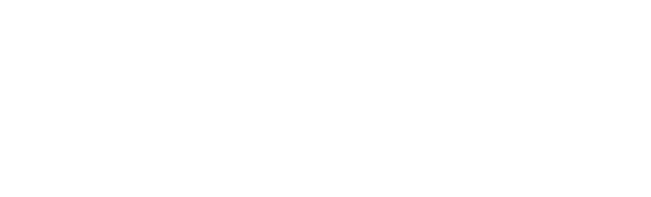 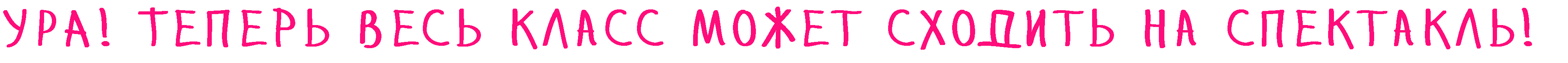 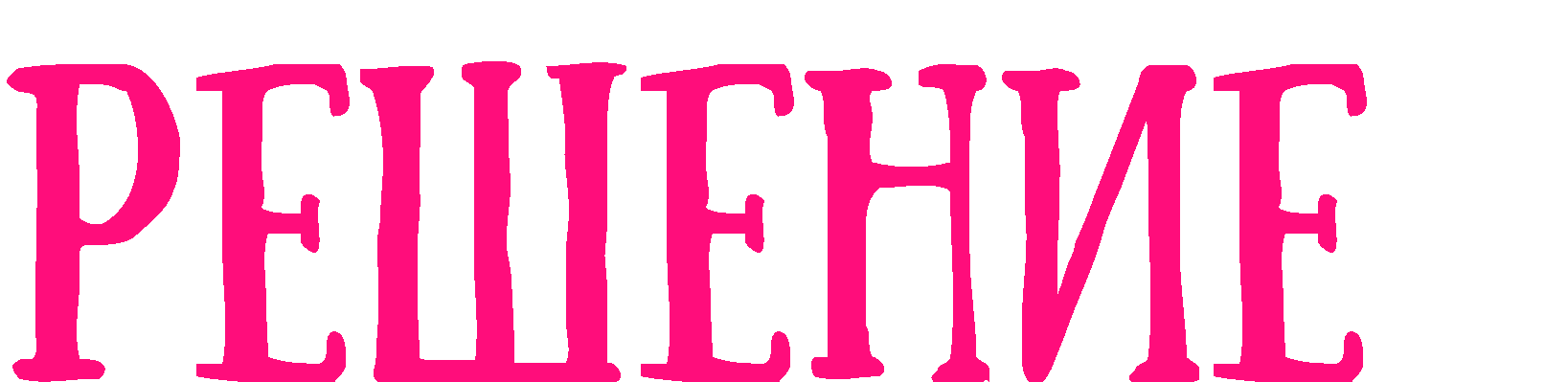 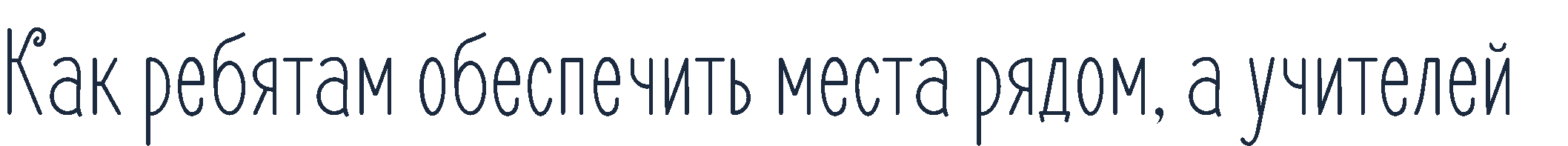 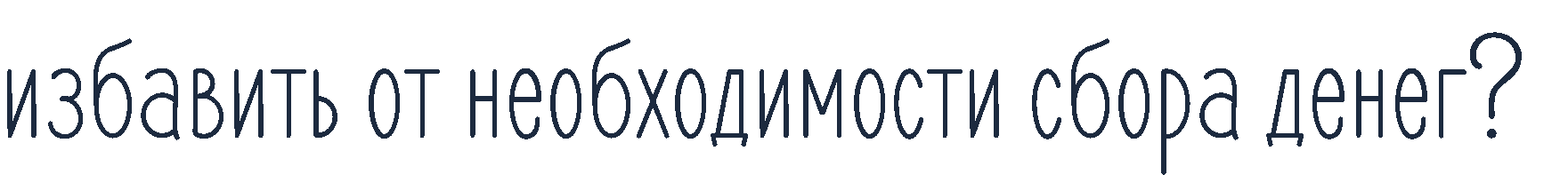 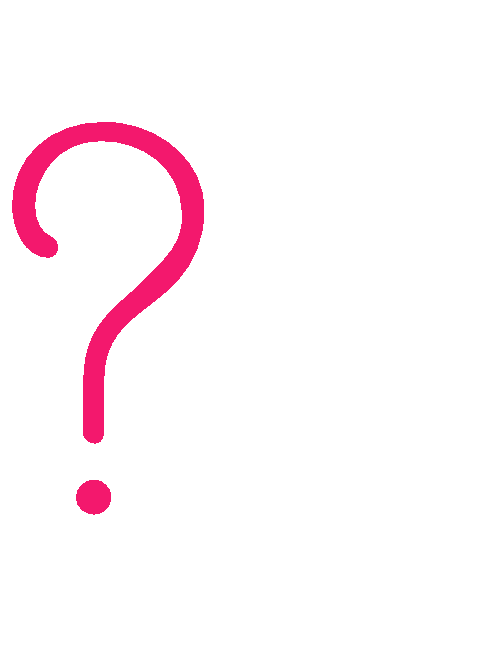 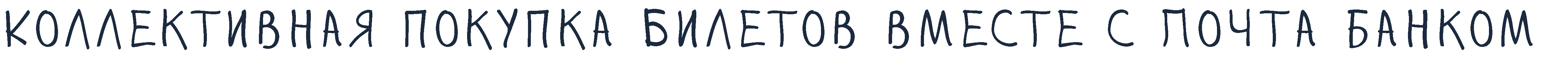 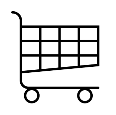 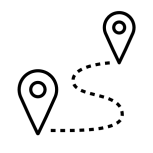 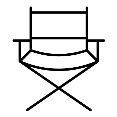 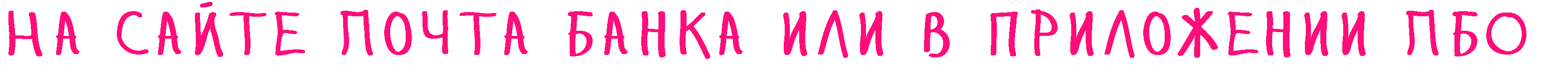 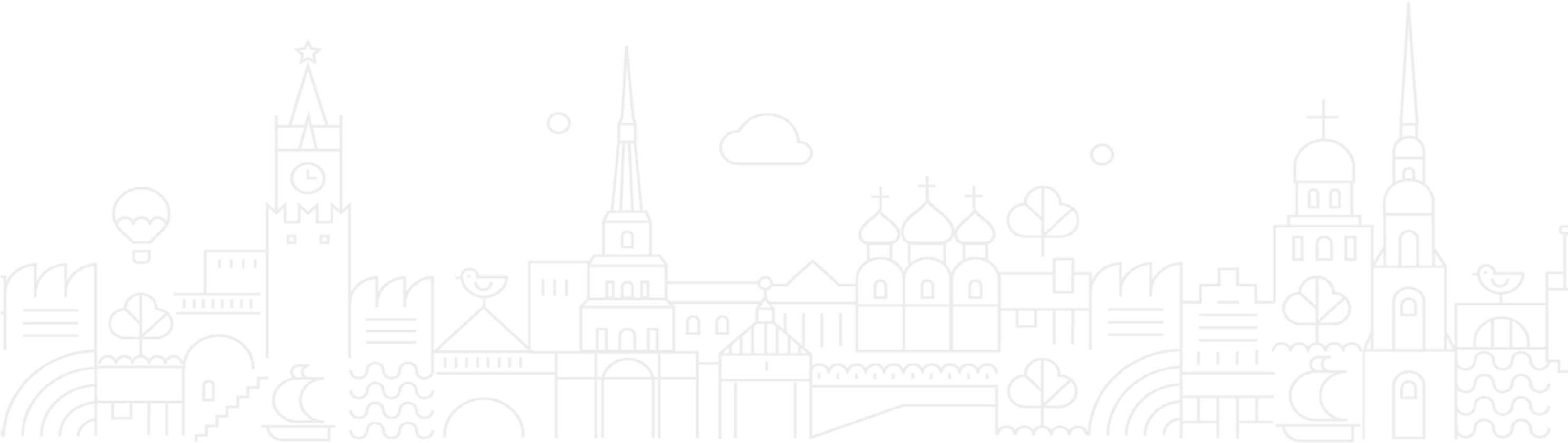 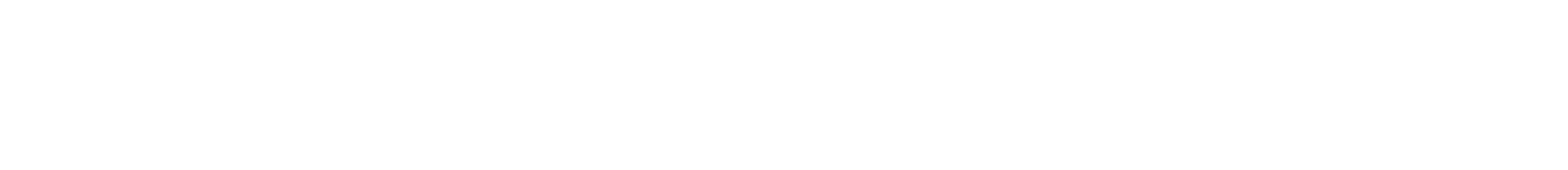 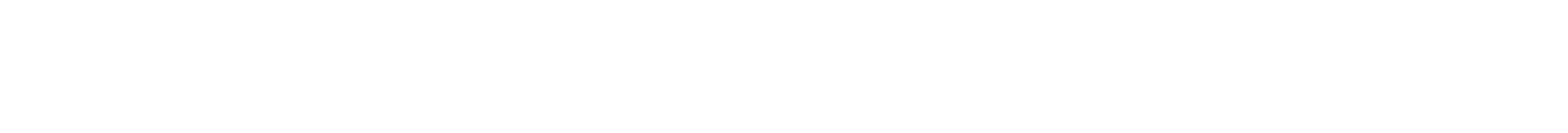 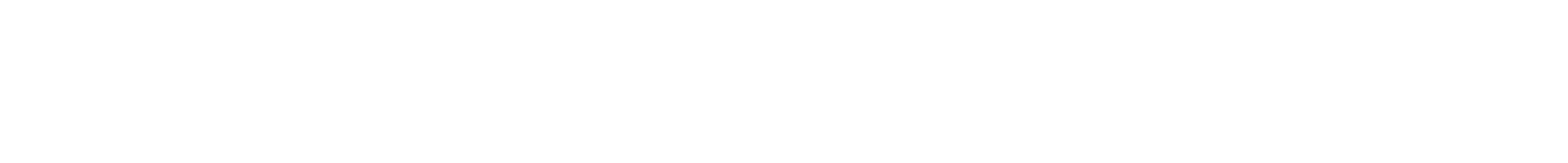 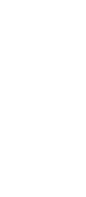 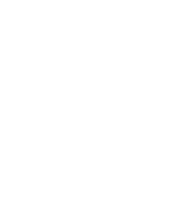 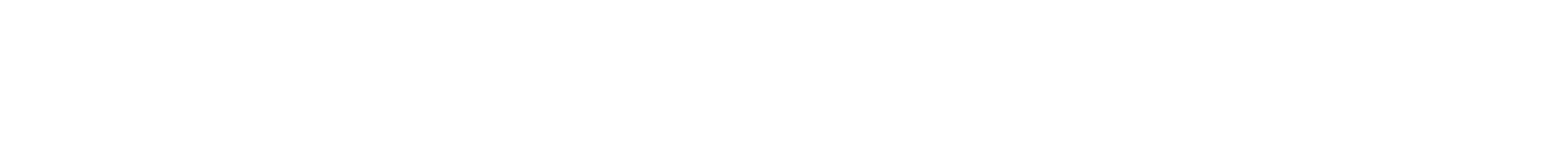 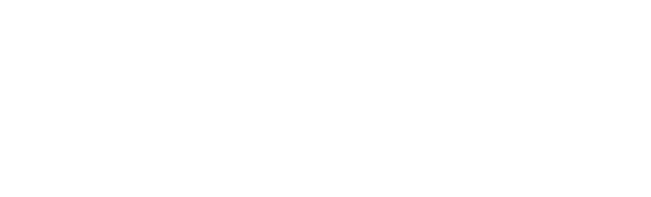 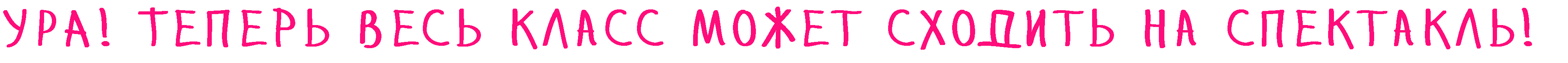 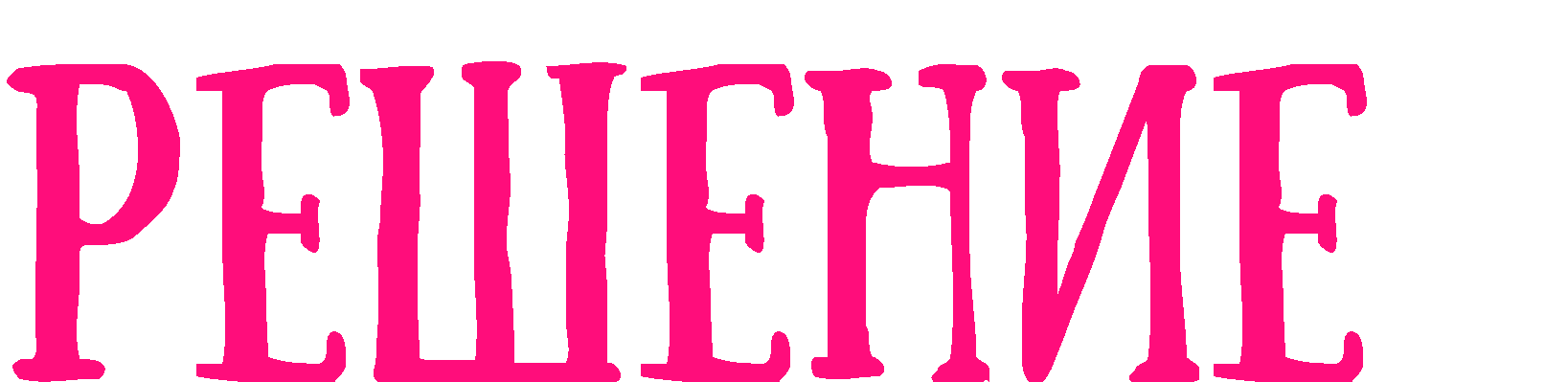 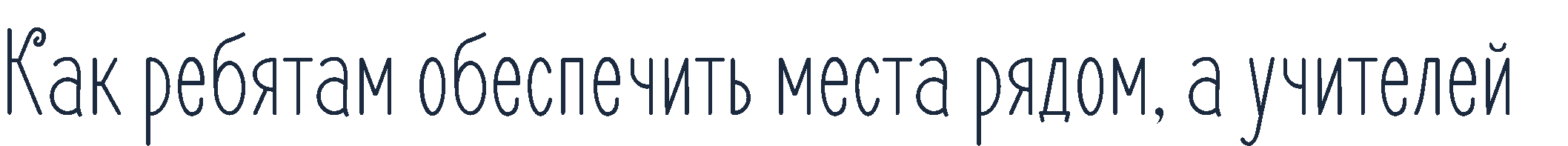 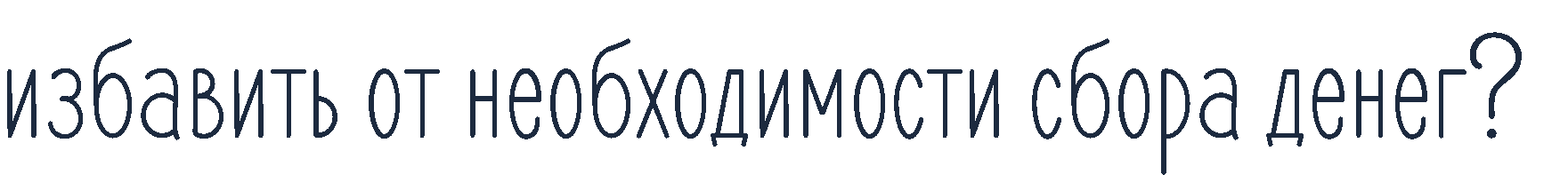 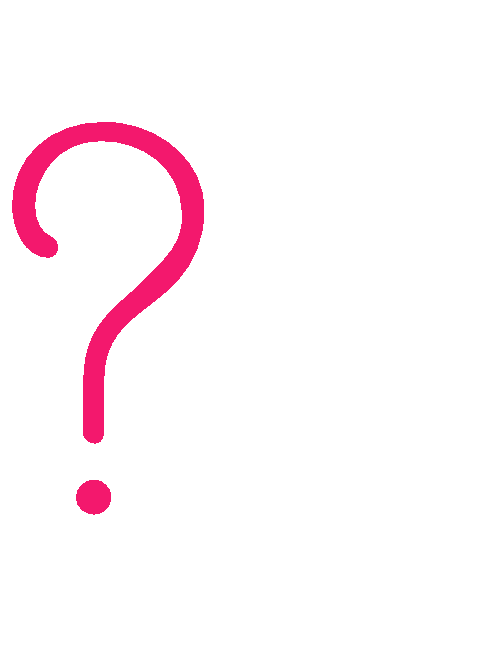 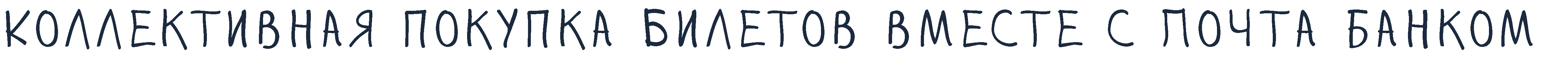 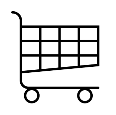 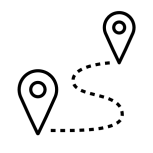 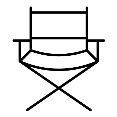 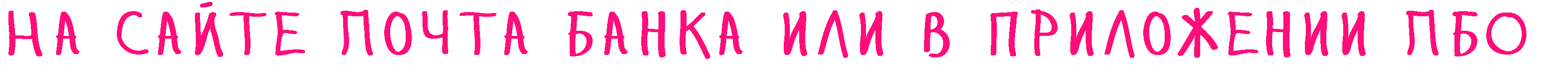 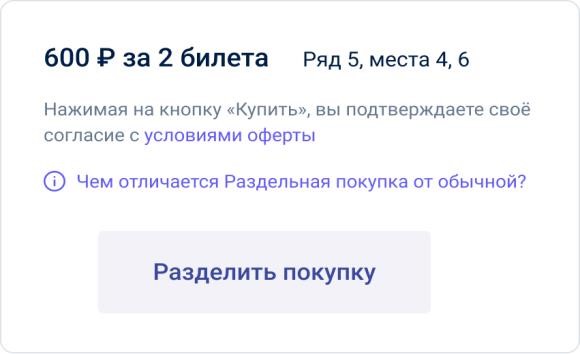 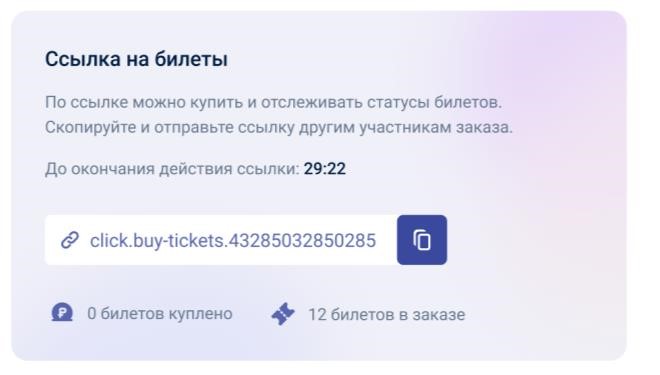 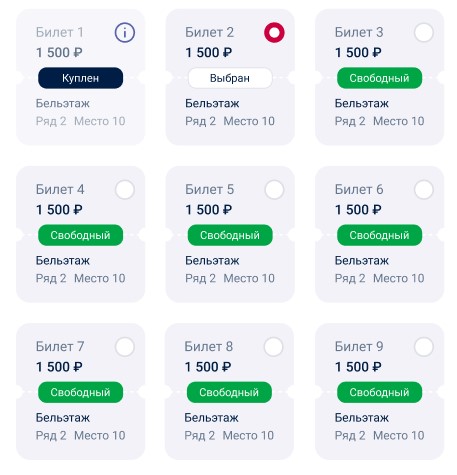 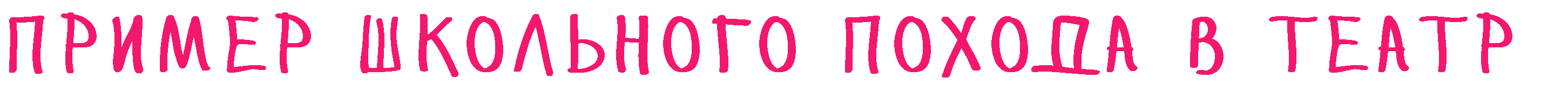 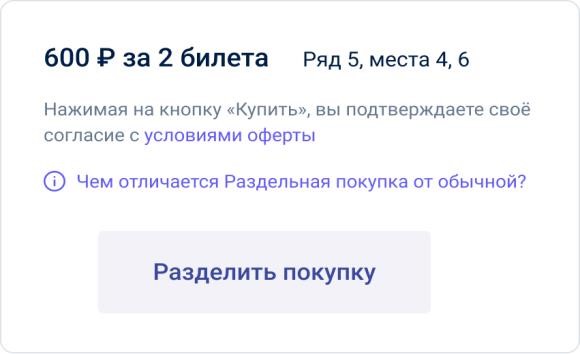 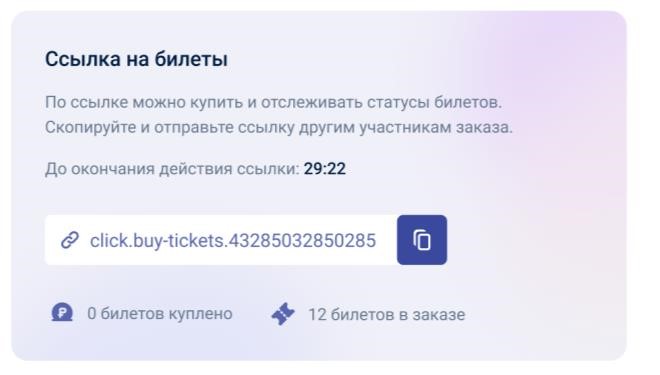 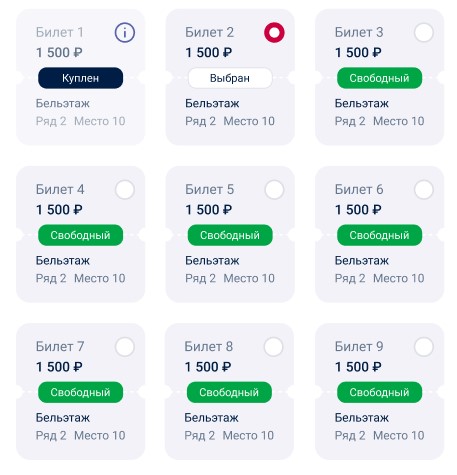 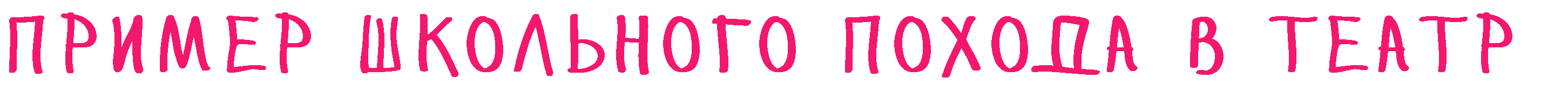 Пример билета с отметкой об оплате Пушкинской картой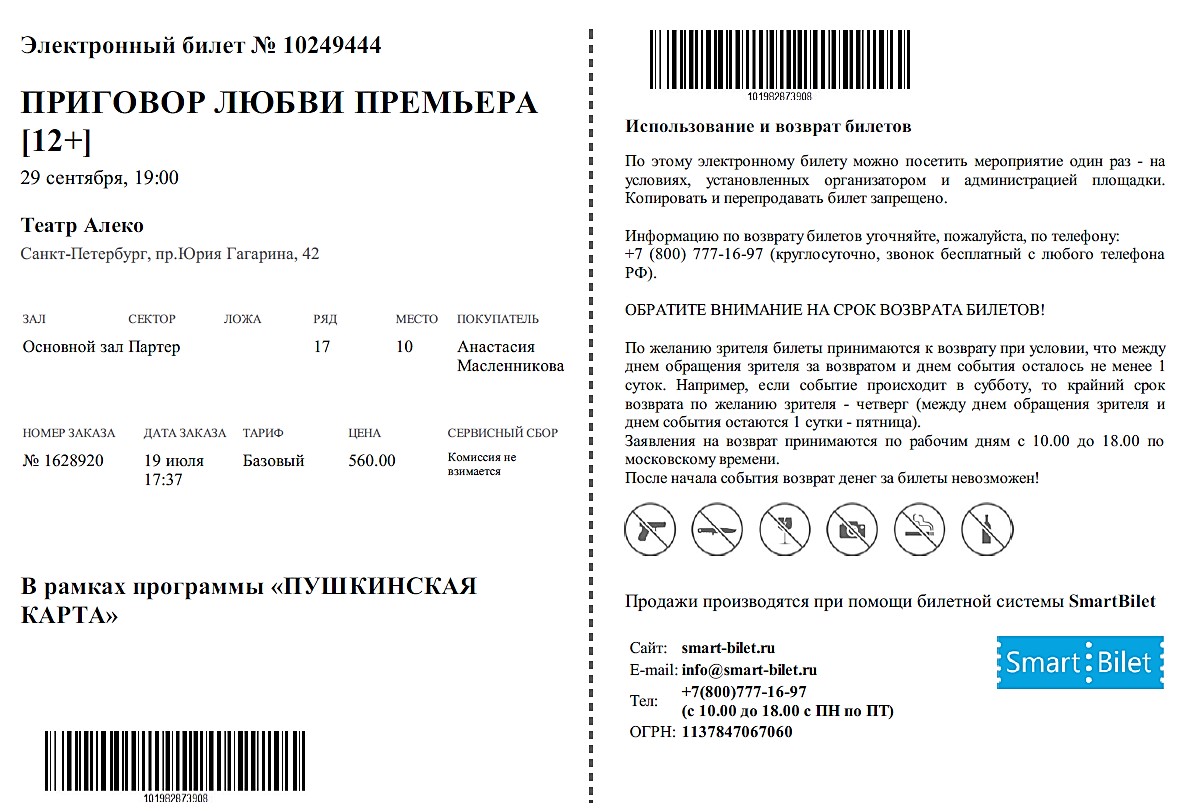 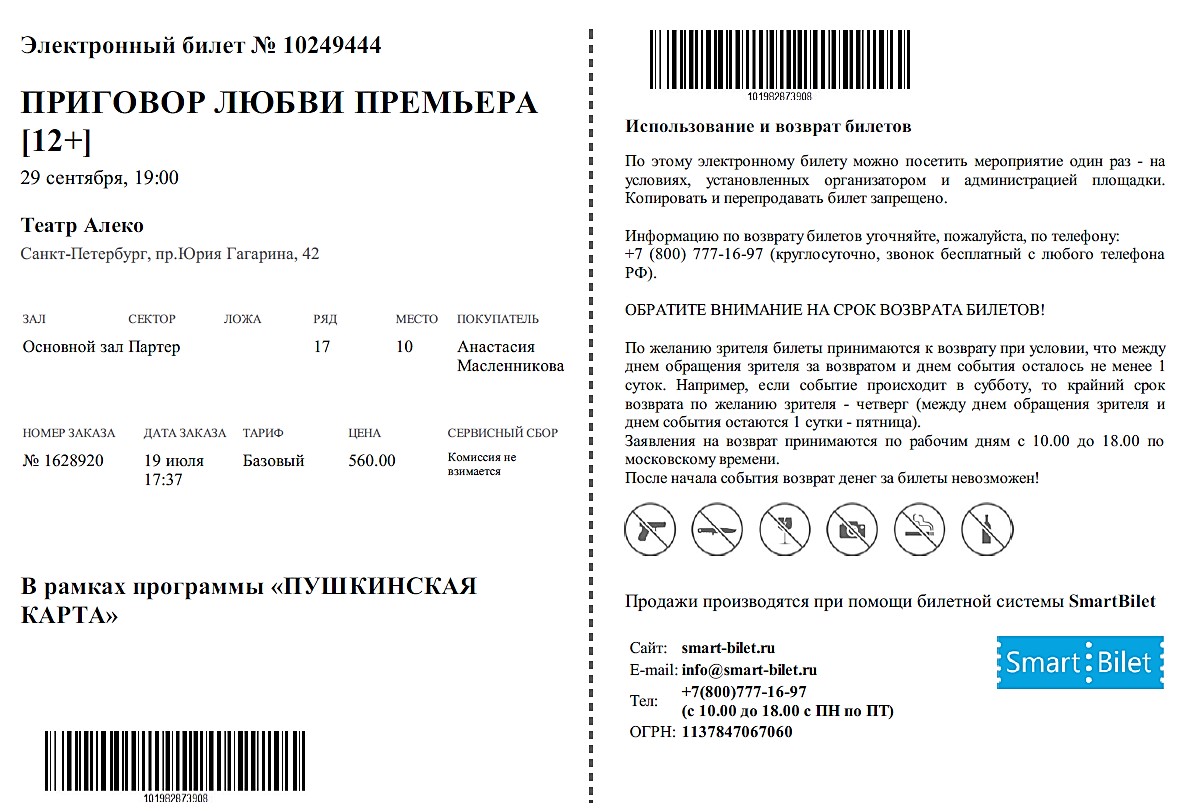 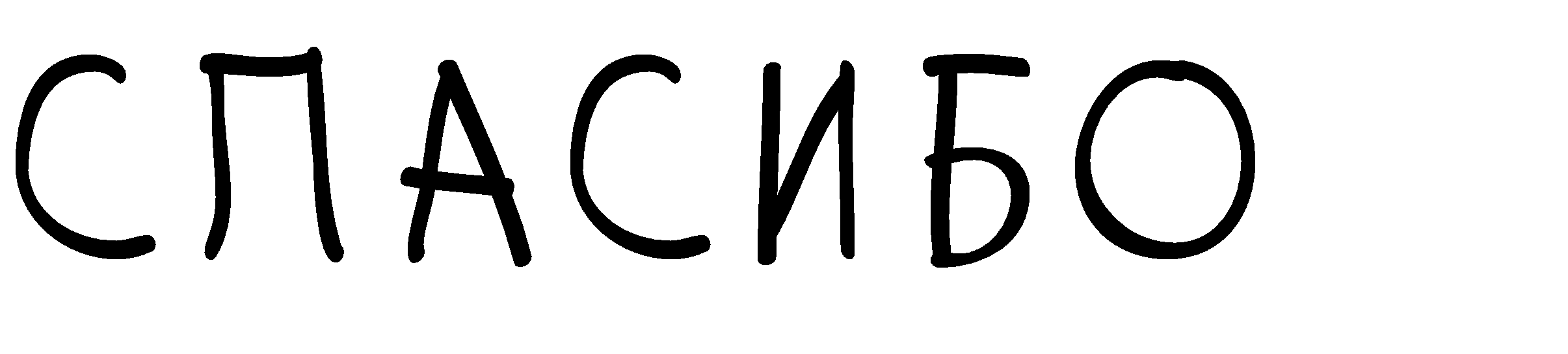 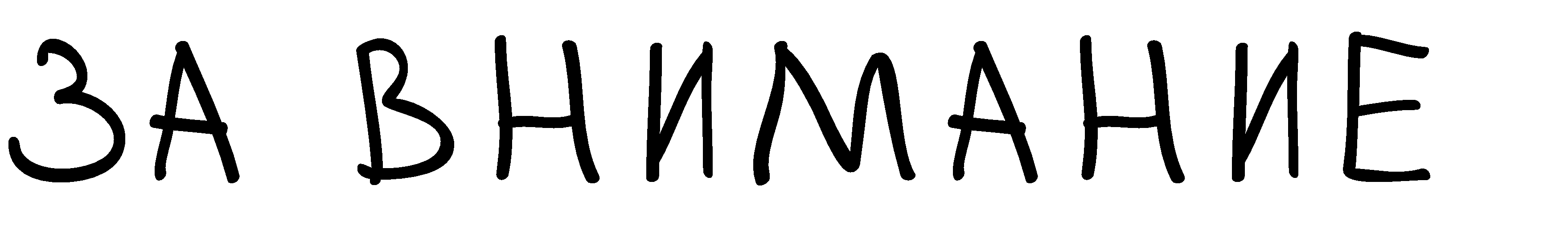 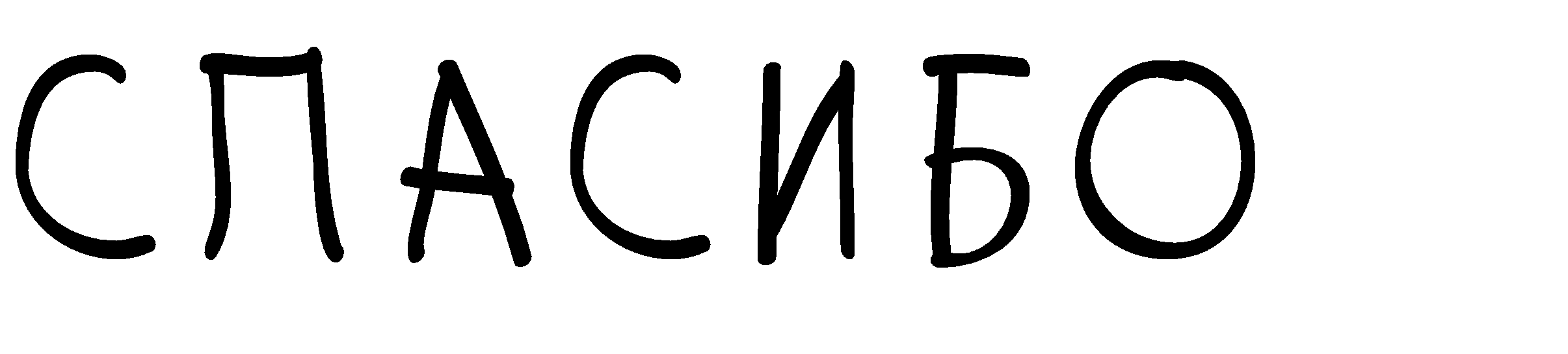 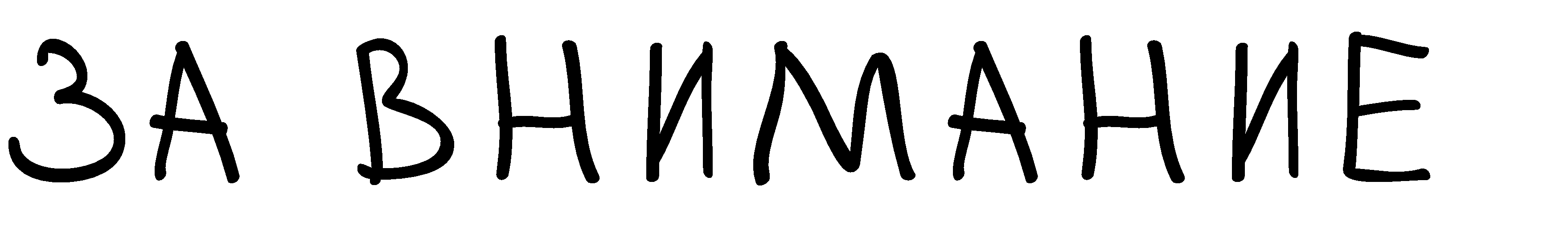 